Зарегистрировано в Минюсте РФ 3 февраля 2006 г. N 7442МИНИСТЕРСТВО ЗДРАВООХРАНЕНИЯ И СОЦИАЛЬНОГО РАЗВИТИЯРОССИЙСКОЙ ФЕДЕРАЦИИПРИКАЗот 19 декабря 2005 г. N 796ОБ УТВЕРЖДЕНИИ ПЕРЕЧНЯМЕДИЦИНСКИХ ПРОТИВОПОКАЗАНИЙ К РАБОТАМ,НЕПОСРЕДСТВЕННО СВЯЗАННЫМ С ДВИЖЕНИЕМПОЕЗДОВ И МАНЕВРОВОЙ РАБОТОЙВ соответствии с пунктом 5.2.7 Положения о Министерстве здравоохранения и социального развития Российской Федерации, утвержденного Постановлением Правительства Российской Федерации от 30 июня 2004 г. N 321 (Собрание законодательства Российской Федерации, 2004, N 28, ст. 2898; 2005, N 2, ст. 162), приказываю:Утвердить прилагаемый Перечень медицинских противопоказаний к работам, непосредственно связанным с движением поездов и маневровой работой.МинистрМ.Ю.ЗУРАБОВУтвержденПриказомМинистерства здравоохраненияи социального развитияРоссийской Федерацииот 19 декабря 2005 г. N 796ПЕРЕЧЕНЬМЕДИЦИНСКИХ ПРОТИВОПОКАЗАНИЙ ДЛЯ ОСУЩЕСТВЛЕНИЯ РАБОТ,НЕПОСРЕДСТВЕННО СВЯЗАННЫХ С ДВИЖЕНИЕМ ПОЕЗДОВИ МАНЕВРОВОЙ РАБОТОЙ┌────┬───────────────────────┬──────────────────────────────┬───────────────────────────────────────────────────────────┐│ N  │Наименование болезней, │Группы профессий и должностей,│                        Примечания                         ││п/п │   степень нарушения   │       работа в которых       │                                                           ││    │   функции организма   │     противопоказана <1>      │                                                           ││    │                       ├───────────────┬──────────────┤                                                           ││    │                       │поступающие на │  работающие  │                                                           ││    │                       │    работу     │              │                                                           │├────┼───────────────────────┼───────────────┼──────────────┼───────────────────────────────────────────────────────────┤│ 1  │           2           │       3       │      4       │                             5                             │├────┴───────────────────────┴───────────────┴──────────────┴───────────────────────────────────────────────────────────┤│                            Класс I. Некоторые инфекционные и паразитарные болезни <2>                                 │├────┬───────────────────────┬───────────────┬──────────────┬───────────────────────────────────────────────────────────┤│ 1  │Хронические формы и    │               │              │                                                           ││    │последствия            │               │              │                                                           ││    │инфекционных и         │               │              │                                                           ││    │паразитарных болезней: │               │              │                                                           ││    │<3>                    │               │              │                                                           │├────┼───────────────────────┼───────────────┼──────────────┼───────────────────────────────────────────────────────────┤│    │а) с выраженным        │     1 - 6     │    1 - 6     │Упорно текущие, прогрессирующие тяжелые инфекционные       ││    │нарушением функции     │               │              │болезни; последствия инфекционных и паразитарных           ││    │органов и систем       │               │              │заболеваний в виде нарушения функции органов и систем в    ││    │                       │               │              │степени, предусмотренной подпунктом а) соответствующего    ││    │                       │               │              │пункта настоящего Перечня                                  │├────┼───────────────────────┼───────────────┼──────────────┼───────────────────────────────────────────────────────────┤│ 2  │Туберкулез органов     │               │              │                                                           ││    │дыхания: <4>           │               │              │                                                           ││    ├───────────────────────┼───────────────┼──────────────┼───────────────────────────────────────────────────────────┤│    │а)активный туберкулез  │     1 - 6     │    1 - 6     │Активный туберкулез органов дыхания с наличием             ││    │всех видов и форм или с│               │              │бактериовыделения и/или распада; активный туберкулез       ││    │выраженными            │               │              │органов дыхания без выделения микобактерий туберкулеза и   ││    │функциональными        │               │              │распада; трансформированные в процессе лечения             ││    │нарушениями            │               │              │тонкостенные кистоподобные полости (заживление каверны по  ││    │                       │               │              │открытому типу); большие остаточные изменения легких и     ││    │                       │               │              │плевры, сопровождающиеся дыхательной (легочной)            ││    │                       │               │              │недостаточностью II степени; последствия хирургического    ││    │                       │               │              │лечения, сопровождающиеся дыхательной (легочной)           ││    │                       │               │              │недостаточностью II степени                                │├────┼───────────────────────┼───────────────┼──────────────┼───────────────────────────────────────────────────────────┤│    │б) последствия         │       1       │    1.1.1     │Остаточные изменения в легких, последствия хирургического  ││    │туберкулеза с          │               │              │лечения, сопровождающиеся дыхательной недостаточностью I   ││    │дыхательной            │               │              │степени                                                    ││    │недостаточностью       │               │              │                                                           ││    │степени                │               │              │                                                           │├────┼───────────────────────┼───────────────┼──────────────┼───────────────────────────────────────────────────────────┤│ 3  │Туберкулез других      │               │              │                                                           ││    │органов и систем:      │               │              │                                                           │├────┼───────────────────────┼───────────────┼──────────────┼───────────────────────────────────────────────────────────┤│    │а) активный            │     1 - 6     │    1 - 6     │Генерализованный туберкулез с сочетанным поражением        ││    │прогрессирующий        │               │              │различных органов и систем, независимо от характера        ││    │                       │               │              │течения, давности и исхода; прогрессирующий туберкулез     ││    │                       │               │              │позвоночника, трубчатых костей и суставов,                 ││    │                       │               │              │сопровождающийся натечными абсцессами или свищами;         ││    │                       │               │              │туберкулез глаз с прогрессирующим снижением зрительных     ││    │                       │               │              │функций; распространенные и обезображивающие формы         ││    │                       │               │              │туберкулеза кожи; туберкулез мочеполовых органов с         ││    │                       │               │              │распадом и (или) бактериовыделением; прогрессирующий       ││    │                       │               │              │туберкулез перикарда, брюшины и внутрибрюшных лимфоузлов,  ││    │                       │               │              │желудка, кишечника, печени, селезенки, ЛОР-органов или     ││    │                       │               │              │другой локализации; метатуберкулезный нефросклероз,        ││    │                       │               │              │остаточные изменения и последствия перенесенного           ││    │                       │               │              │туберкулеза органов мочевыделительной системы, отсутствие  ││    │                       │               │              │одной почки после ее удаления при нарушении функции        ││    │                       │               │              │оставшейся почки, последствия другого хирургического       ││    │                       │               │              │лечения почек и мочевыводящих путей при наличии            ││    │                       │               │              │хронической почечной недостаточности или значительного     ││    │                       │               │              │нарушения выделительной функции                            │├────┼───────────────────────┼───────────────┼──────────────┼───────────────────────────────────────────────────────────┤│ 4  │Лепра                  │     1 - 6     │     1 - 6    │При приеме на работу граждане, в семье которых             ││    │                       │               │              │соответствующим органом здравоохранения зарегистрирован    ││    │                       │               │              │больной лепрой, признаются не годными к работе             │├────┼───────────────────────┼───────────────┼──────────────┼───────────────────────────────────────────────────────────┤│ 5  │Болезни, вызванные     │               │              │Не применяется к носителям вируса иммунодефицита без       ││    │вирусом                │               │              │клинической манифестации                                   ││    │иммунодефицита         │               │              │                                                           ││    │человека:              │               │              │                                                           │├────┼───────────────────────┼───────────────┼──────────────┼───────────────────────────────────────────────────────────┤│    │а) проявившиеся в виде │     1 - 6     │     1 - 6    │                                                           ││    │инфекционных и         │               │              │                                                           ││    │паразитарных болезней, │               │              │                                                           ││    │злокачественных        │               │              │                                                           ││    │новообразований, других│               │              │                                                           ││    │состояний              │               │              │                                                           │├────┴───────────────────────┴───────────────┴──────────────┴───────────────────────────────────────────────────────────┤│                                          Класс II. Новообразования                                                    │├────┬───────────────────────┬───────────────┬───────────────┬──────────────────────────────────────────────────────────┤│ 6  │Злокачественные        │               │               │Злокачественные новообразования всех органов и тканей     ││    │новообразования:       │               │               │(кроме опухолей нервной системы)                          │├────┼───────────────────────┼───────────────┼───────────────┼──────────────────────────────────────────────────────────┤│    │а) тяжелого,           │     1 - 6     │     1 - 6     │Злокачественные новообразования с метастазами и           ││    │прогрессирующего       │               │               │осложнениями, а также рецидив заболевания после ранее     ││    │течения с выраженным   │               │               │проведенного лечения; невозможность радикального удаления ││    │нарушением функции     │               │               │новообразования, злокачественные заболевания лимфоидной,  ││    │органов и систем       │               │               │кроветворной и родственной им тканей при отсутствии или   ││    │                       │               │               │временном эффекте от проводимого лечения, при отказе от   ││    │                       │               │               │лечения злокачественного новообразования                  │├────┼───────────────────────┼───────────────┼───────────────┼──────────────────────────────────────────────────────────┤│    │б) с медленно          │     1 - 6     │       1       │Заболевания с медленно прогрессирующим течением,          ││    │прогрессирующим        │               │               │длительным положительным эффектом от лечения, частотой    ││    │течением,              │               │               │обострения, не превышающей одного раза в календарный год, ││    │незначительным         │               │               │с незначительным нарушением функции органов и систем      ││    │нарушением функции     │               │               │                                                          │├────┼───────────────────────┼───────────────┼───────────────┼──────────────────────────────────────────────────────────┤│    │в) после проведения    │     1 - 6     │     1.1.1     │Злокачественные новообразования после проведения          ││    │радикального           │               │               │радикального эффективного лечения с сохранением           ││    │эффективного лечения   │               │               │профессионально значимых функций; благоприятно протекающий││    │без нарушения функции  │               │               │лимфолейкоз без анемии, геморрагического синдрома или     ││    │                       │               │               │большой массы опухоли                                     │├────┼───────────────────────┼───────────────┼───────────────┼──────────────────────────────────────────────────────────┤│ 7  │Доброкачественные      │               │               │Доброкачественные новообразования всех органов и систем   ││    │новообразования:       │               │               │(кроме опухолей нервной системы)                          │├────┼───────────────────────┼───────────────┼───────────────┼──────────────────────────────────────────────────────────┤│    │а) с выраженным        │     1 - 6     │     1 - 6     │Доброкачественные новообразования или последствия их      ││    │нарушением функции     │               │               │удаления с нарушением функции органов и систем в степени, ││    │органов и систем       │               │               │предусмотренной подпунктами а) соответствующих пунктов    ││    │                       │               │               │настоящего Перечня                                        │├────┴───────────────────────┴───────────────┴───────────────┴──────────────────────────────────────────────────────────┤│          Класс III. Болезни крови, кроветворных органов и отдельные нарушения, вовлекающие иммунный механизм          │├────┬───────────────────────┬───────────────┬───────────────┬──────────────────────────────────────────────────────────┤│ 8  │Анемии:                │               │               │Апластические анемии, хронические анемии, связанные с     ││    │                       │               │               │питанием, хронические гемолитические анемии и другие виды ││    │                       │               │               │хронических анемий                                        │├────┼───────────────────────┼───────────────┼───────────────┼──────────────────────────────────────────────────────────┤│    │а) прогрессирующие и   │     1 - 6     │     1 - 6     │Апластические анемии; врожденные и приобретенные          ││    │выраженной степени с   │               │               │хронические анемии тяжелой и средней степени, резистентные││    │упорным течением       │               │               │к проводимому лечению                                     │├────┼───────────────────────┼───────────────┼───────────────┼──────────────────────────────────────────────────────────┤│    │б) легкой степени      │     1 - 6     │       1       │Врожденные и приобретенные хронические анемии легкой      ││    │                       │               │               │степени, резистентные к проводимому лечению               │├────┼───────────────────────┼───────────────┼───────────────┼──────────────────────────────────────────────────────────┤│    │в) эпизодического      │       1       │     1.1.1     │Состояние после эффективного лечения первичного эпизода   ││    │течения                │               │               │аутоиммунной гемолитической анемии                        │├────┼───────────────────────┼───────────────┼───────────────┼──────────────────────────────────────────────────────────┤│ 9  │Геморрагические        │               │               │Хронические коагулопатии, тромбоцитопении, геморрагические││    │состояния, другие      │               │               │диатезы, агранулоцитоз, гистиоцитозные синдромы,          ││    │болезни крови и        │               │               │саркоидоз, иммунодефициты                                 ││    │кроветворных органов,  │               │               │                                                          ││    │отдельные состояния,   │               │               │                                                          ││    │вовлекающие иммунный   │               │               │                                                          ││    │механизм:              │               │               │                                                          │├────┼───────────────────────┼───────────────┼───────────────┼──────────────────────────────────────────────────────────┤│    │а) тяжелые             │     1 - 6     │     1 - 6     │Хронические коагулопатии тяжелой степени, хроническая     ││    │                       │               │               │пурпура с частыми рецидивами, рецидивирующий кожно-       ││    │                       │               │               │абдоминальный геморрагический васкулит, вторичные         ││    │                       │               │               │полицитемии с ишемическими осложнениями, саркоидоз в      ││    │                       │               │               │развернутой стадии, гистиоцитоз легких с дыхательной      ││    │                       │               │               │недостаточностью, хронические иммунодефициты тяжелой и    ││    │                       │               │               │средней тяжести с инфекционными осложнениями              │├────┼───────────────────────┼───────────────┼───────────────┼──────────────────────────────────────────────────────────┤│    │б) средней тяжести     │     1 - 6     │       1       │Хронические коагулопатии средней степени тяжести,         ││    │                       │               │               │хроническая пурпура с редкими рецидивами, хронический     ││    │                       │               │               │рецидивирующий кожно-суставной васкулит, вторичная        ││    │                       │               │               │полицитемия без осложнений, саркоидоз в начальной стадии, ││    │                       │               │               │гистиоцитоз легких без дыхательной недостаточности        │├────┼───────────────────────┼───────────────┼───────────────┼──────────────────────────────────────────────────────────┤│    │в) легкой степени      │     1 - 6     │     1.1.1     │Хронические коагулопатии легкой степени, рецидивирующий   ││    │                       │               │               │кожный васкулит, хронический иммунодефицит легкой степени ││    │                       │               │               │без инфекционных осложнений                               │├────┴───────────────────────┴───────────────┴───────────────┴──────────────────────────────────────────────────────────┤│               Класс IV. Болезни эндокринной системы, расстройства питания, нарушения обмена веществ                   │├────┬───────────────────────┬───────────────┬───────────────┬──────────────────────────────────────────────────────────┤│ 10 │Болезни щитовидной     │               │               │Врожденная йодная недостаточность, другие формы           ││    │железы:                │               │               │гипотиреоза, эутиреоидный зоб, тиреотоксикоз, хронический ││    │                       │               │               │тиреоидит                                                 │├────┼───────────────────────┼───────────────┼───────────────┼──────────────────────────────────────────────────────────┤│    │а) тяжелые и средней   │     1 - 6     │     1 - 6     │Кретинизм, заболевания щитовидной железы с                ││    │степени тяжести с      │               │               │тиреотоксикозом II и III степени или увеличением          ││    │выраженным нарушением  │               │               │щитовидной железы IV и V степени, декомпенсированный      ││    │функции                │               │               │гипотиреоз тяжелой и средней степени, рецидив зоба после  ││    │                       │               │               │струмэктомии                                              │├────┼───────────────────────┼───────────────┼───────────────┼──────────────────────────────────────────────────────────┤│    │б) легкой степени      │     1 - 6     │       1       │Заболевания щитовидной железы с тиреотоксикозом I степени ││    │                       │               │               │или увеличением щитовидной железы III степени,            ││    │                       │               │               │декомпенсированный гипотиреоз легкой степени, заболевания ││    │                       │               │               │щитовидной железы с эутиреозом, устойчивым только на фоне ││    │                       │               │               │постоянного медикаментозного лечения                      │├────┼───────────────────────┼───────────────┼───────────────┼──────────────────────────────────────────────────────────┤│    │в) компенсированные    │       1       │     1.1.1     │Состояние после успешной струмэктомии с эутиреозом,       ││    │                       │               │               │устойчивым без лекарств                                   │├────┼───────────────────────┼───────────────┼───────────────┼──────────────────────────────────────────────────────────┤│ 11 │Сахарный диабет:       │               │               │Сахарный диабет 1 и 2 типа                                │├────┼───────────────────────┼───────────────┼───────────────┼──────────────────────────────────────────────────────────┤│    │а) тяжелый             │     1 - 6     │     1 - 6     │Сахарный диабет 1 типа независимо от тяжести и сахарный   ││    │                       │               │               │диабет 2 типа тяжелого течения                            │├────┼───────────────────────┼───────────────┼───────────────┼──────────────────────────────────────────────────────────┤│    │б) средней степени     │     1 - 6     │       1       │Сахарный диабет 2 типа средней тяжести при компенсации    ││    │тяжести                │               │               │углеводного обмена пероральным приемом сахаропонижающих   ││    │                       │               │               │препаратов                                                │├────┼───────────────────────┼───────────────┼───────────────┼──────────────────────────────────────────────────────────┤│    │в) легкого течения     │       1       │     1.1.1     │Сахарный диабет 2 типа легкой тяжести, при котором        ││    │                       │               │               │гликемия в течение суток не превышает 8,9 ммоль на литр   ││    │                       │               │               │(160 мг %) и легко нормализуется диетой                   │├────┼───────────────────────┼───────────────┼───────────────┼──────────────────────────────────────────────────────────┤│ 12 │Заболевания других     │               │               │Гипопаратиреоз, гиперпаратиреоз и другие нарушения        ││    │эндокринных желез,     │               │               │гипофиза, синдром Иценко-Кушинга, первичный               ││    │недостаточность        │               │               │гиперальдостеронизм, хроническая недостаточность коры     ││    │питания, ожирение:     │               │               │надпочечников и другие эндокринные нарушения, стойкие     ││    │                       │               │               │формы недостаточности питания, ожирение                   │├────┼───────────────────────┼───────────────┼───────────────┼──────────────────────────────────────────────────────────┤│    │а) тяжелые             │     1 - 6     │     1 - 6     │Болезни эндокринных органов декомпенсированные или        ││    │                       │               │               │приведшие к поражению нервной, сердечно-сосудистой и      ││    │                       │               │               │других систем и органов в степени, предусмотренной        ││    │                       │               │               │подпунктами а) соответствующих пунктов Перечня; ожирение  ││    │                       │               │               │с индексом массы тела более 40, недостаточность питания с ││    │                       │               │               │индексом массы тела ниже 17, рецидивы после оперативного  ││    │                       │               │               │лечения эндокринных заболеваний                           │├────┼───────────────────────┼───────────────┼───────────────┼──────────────────────────────────────────────────────────┤│    │б) средней степени     │     1 - 6     │     1 - 3     │Болезни и синдромы, компенсированные на фоне постоянной   ││    │тяжести                │               │               │поддерживающей терапии или приведшие к поражению нервной, ││    │                       │               │               │сердечно-сосудистой и других систем и органов в степени,  ││    │                       │               │               │предусмотренной подпунктами б) соответствующих пунктов    ││    │                       │               │               │настоящего Перечня, недостаточность питания с индексом    ││    │                       │               │               │массы тела ниже 18,5                                      │├────┼───────────────────────┼───────────────┼───────────────┼──────────────────────────────────────────────────────────┤│    │в) легкого течения     │       1       │     1.1.1     │Легкие формы эндокринных заболеваний, состояния после     ││    │                       │               │               │эффективного оперативного лечения заболеваний гипофиза,   ││    │                       │               │               │паращитовидных желез, надпочечников, ожирение с индексом  ││    │                       │               │               │массы тела более 35                                       │├────┴───────────────────────┴───────────────┴───────────────┴──────────────────────────────────────────────────────────┤│    Класс V. Психические расстройства - в случаях, предусмотренных законодательством Российской Федерации, работник    ││                              представляет решение врачебной психиатрической комиссии                                  │├───────────────────────────────────────────────────────────────────────────────────────────────────────────────────────┤│                                           Класс VI. Болезни нервной системы                                           │├────┬───────────────────────┬───────────────┬───────────────┬──────────────────────────────────────────────────────────┤│ 13 │Воспалительные         │               │               │Хронические воспалительные заболевания центральной        ││    │заболевания центральной│               │               │нервной системы или последствия воспалительных            ││    │нервной системы:       │               │               │заболеваний центральной нервной системы                   │├────┼───────────────────────┼───────────────┼───────────────┼──────────────────────────────────────────────────────────┤│    │а) тяжелые и           │      1 - 6    │    1 - 6      │Хронические и рецидивирующие энцефалиты, менингиты,       ││    │рецидивирующие         │               │               │миелиты и энцефаломиелиты; последствия острых             ││    │                       │               │               │энцефалитов, менингитов, миелитов, энцефаломиелитов в     ││    │                       │               │               │виде одного или нескольких стойких выраженных основных    ││    │                       │               │               │неврологических синдромов                                 │├────┼───────────────────────┼───────────────┼───────────────┼──────────────────────────────────────────────────────────┤│    │б) с умеренно          │      1 - 6    │    1 - 3      │Последствия острых воспалительных заболеваний центральной ││    │выраженными            │               │               │нервной системы со стойким умеренным астеническим         ││    │проявлениями           │               │               │синдромом или стойким умеренно выраженным синдромом       ││    │                       │               │               │вегетативной дистонии                                     │├────┼───────────────────────┼───────────────┼───────────────┼──────────────────────────────────────────────────────────┤│    │в) с легкими           │        1      │    1.1.1      │Последствия воспалительных заболеваний центральной        ││    │проявлениями           │               │               │нервной системы со стойким легким астеническим синдромом  ││    │                       │               │               │или легким синдромом вегетативной дистонии                │├────┼───────────────────────┼───────────────┼───────────────┼──────────────────────────────────────────────────────────┤│ 14 │Системные атрофии,     │               │               │Системные атрофии, поражающие преимущественно             ││    │экстрапирамидные       │               │               │центральную нервную систему, экстрапирамидные и другие    ││    │нарушения,             │               │               │двигательные нарушения, дегенеративные и                  ││    │дегенеративные и       │               │               │демиелинизирующие болезни центральной нервной системы,    ││    │демиелинизирующие      │               │               │паралитические синдромы, энцефалопатию любого генеза,     ││    │болезни центральной    │               │               │опухоли головного и спинного мозга                        ││    │нервной системы,       │               │               │                                                          ││    │паралитические         │               │               │                                                          ││    │синдромы,              │               │               │                                                          ││    │энцефалопатия:         │               │               │                                                          │├────┼───────────────────────┼───────────────┼───────────────┼──────────────────────────────────────────────────────────┤│    │а) прогрессирующие,    │      1 - 6    │    1 - 6      │Болезнь Гентингтона, атаксия, миелопатия, болезнь         ││    │тяжелой и средней      │               │               │Паркинсона, болезнь Альцгеймера, рассеянный склероз и     ││    │степени тяжести        │               │               │другие демиелинизирующие болезни центральной нервной      ││    │                       │               │               │системы, паралитические синдромы независимо от стадии     ││    │                       │               │               │этих болезней и синдромов; дистонию, экстрапирамидные и   ││    │                       │               │               │двигательные нарушения тяжелой и средней степени,         ││    │                       │               │               │энцефалопатию со стойкими и умеренно выраженными          ││    │                       │               │               │основными неврологическими синдромами, опухоли головного и││    │                       │               │               │спинного мозга и последствия их удаления                  │├────┼───────────────────────┼───────────────┼───────────────┼──────────────────────────────────────────────────────────┤│    │б) с легкими           │     1 - 6     │     1.1.1     │Дистония, экстрапирамидные и двигательные нарушения       ││    │функциональными        │               │               │легкой степени, энцефалопатия с легкими неврологическими  ││    │нарушениями            │               │               │синдромами без нарушения профессионально значимых функций │├────┼───────────────────────┼───────────────┼───────────────┼──────────────────────────────────────────────────────────┤│ 15 │Эпизодические и        │               │               │Эпилепсия, мигрень, преходящие транзиторные церебральные  ││    │пароксизмальные        │               │               │ишемические приступы и родственные синдромы, расстройства ││    │расстройства нервной   │               │               │сна и бодрствования, расстройства сознания                ││    │системы:               │               │               │                                                          │├────┼───────────────────────┼───────────────┼───────────────┼──────────────────────────────────────────────────────────┤│    │а) тяжелые,            │     1 - 6     │     1 - 6     │Эпилепсия, тяжелая и средней степени тяжести мигрень, все ││    │прогрессирующие и с    │               │               │виды преходящих церебральных ишемических приступов,       ││    │опасным прогнозом      │               │               │нарколепсия и каталепсия, расстройства сознания,          ││    │                       │               │               │обусловленные хроническими заболеваниями, эпизоды         ││    │                       │               │               │диффузной спонтанной активности и затяжной спонтанной     ││    │                       │               │               │активности на электроэнцефалограмме без клинической       ││    │                       │               │               │манифестации                                              │├────┼───────────────────────┼───────────────┼───────────────┼──────────────────────────────────────────────────────────┤│    │б) легкие              │       1       │       1       │Короткие эпизоды очаговой спонтанной активности на        ││    │функциональные         │               │               │электроэнцефалограмме при отсутствии других               ││    │отклонения без         │               │               │неврологических синдромов                                 ││    │клинической            │               │               │                                                          ││    │манифестации           │               │               │                                                          │├────┼───────────────────────┼───────────────┼───────────────┼──────────────────────────────────────────────────────────┤│ 16 │Поражения отдельных    │               │               │Поражение тройничного, лицевого а также III, IV, VI, IX,  ││    │нервов, нервных        │               │               │X черепных нервов, поражения нервных корешков и           ││    │корешков и сплетений,  │               │               │сплетений, моно- и полиневропатию, миастению, миопатию    ││    │болезни нервно-        │               │               │                                                          ││    │мышечного синапса и    │               │               │                                                          ││    │мышц:                  │               │               │                                                          │├────┼───────────────────────┼───────────────┼───────────────┼──────────────────────────────────────────────────────────┤│    │а) с выраженным        │     1 - 6     │     1 - 6     │Тяжелые и среднетяжелые, прогрессирующие полиневропатии,  ││    │нарушением функции     │               │               │миопатии, поражения отдельных нервов, нервных корешков,   ││    │                       │               │               │протекающие с обострениями более 2 раз за календарный     ││    │                       │               │               │год, генерализованная миастения или локальная миастения   ││    │                       │               │               │тяжелой или средней степени                               │├────┼───────────────────────┼───────────────┼───────────────┼──────────────────────────────────────────────────────────┤│    │б) с частичным         │     1 - 6     │1; 3 - 6, кроме│Легкие полиневропатии, поражения отдельных нервов и       ││    │нарушением функции     │               │начальников и  │нервных сплетений и корешков, миопатия, миастения с       ││    │                       │               │  инженеров    │частичным нарушением чувствительных и двигательных        ││    │                       │               │               │функций и обострениями более 3 раз за календарный год     │├────┼───────────────────────┼───────────────┼───────────────┼──────────────────────────────────────────────────────────┤│    │в) с незначительным    │       1       │    1.1.1      │Легкие полиневропатии, поражения отдельных нервов и       ││    │нарушением функции     │               │               │нервных сплетений и корешков, миопатии, миастении с       ││    │                       │               │               │незначительным нарушением чувствительных и двигательных   ││    │                       │               │               │функций и редкими обострениями                            │├────┴───────────────────────┴───────────────┴───────────────┴──────────────────────────────────────────────────────────┤│                              Класс VII. Болезни глаза и его придаточного аппарата                                     │├────┬───────────────────────┬───────────────┬───────────────┬──────────────────────────────────────────────────────────┤│ 17 │Болезни век, слезных   │               │               │Хронические воспалительные и дегенеративные заболевания   ││    │путей, глазницы и      │               │               │век, слезных путей, глазницы, конъюнктивы, лагофтальм,    ││    │конъюнктивы:           │               │               │птоз века                                                 │├────┼───────────────────────┼───────────────┼───────────────┼──────────────────────────────────────────────────────────┤│    │а) с нарушением функции│     1 - 6     │     1 - 6     │Недостаточность век для полного закрытия глаза, стойкий   ││    │глаза                  │               │               │заворот или выворот века, нарушающий функцию глаза,       ││    │                       │               │               │опущение века на одном из глаз, сращение век с нарушением ││    │                       │               │               │функции глаза, язвенный блефарит, хронические заболевания ││    │                       │               │               │конъюнктивы, слезных путей и глазницы с упорным           ││    │                       │               │               │слезотечением и/или нарушением функций глаза              │├────┼───────────────────────┼───────────────┼───────────────┼──────────────────────────────────────────────────────────┤│    │б) с частыми           │     1 - 6     │       1       │Хронический конъюнктивит со значительно выраженной        ││    │обострениями без       │               │               │инфильтрацией подслизистой ткани, при безуспешном         ││    │нарушения функции глаза│               │               │стационарном лечении, частые, более 2 раз за календарный  ││    │                       │               │               │год рецидивы воспалительных заболеваний                   │├────┼───────────────────────┼───────────────┼───────────────┼──────────────────────────────────────────────────────────┤│ 18 │Болезни склеры,        │               │               │Хроническое воспаление, рубцы и помутнения роговицы,      ││    │роговицы, радужной     │               │               │хронический иридоциклит, катаракта, отслойка и разрывы    ││    │оболочки, стекловидного│               │               │сетчатки, неудаленное инородное тело, паралитическое и    ││    │тела, глазного яблока, │               │               │другие формы косоглазия, диплопия и другие нарушения      ││    │сетчатки; катаракта и  │               │               │бинокулярного зрения, афакия, вывих хрусталика,           ││    │другие болезни глаза и │               │               │хориоретинальное воспаление                               ││    │его придаточного       │               │               │                                                          ││    │аппарата:              │               │               │                                                          │├────┼───────────────────────┼───────────────┼───────────────┼──────────────────────────────────────────────────────────┤│    │а) с нарушением        │     1 - 6     │     1 - 6     │Хронические воспалительные рецидивирующие прогрессирующие ││    │зрительных функций     │               │               │заболевания, большие рубцы и помутнения роговицы с        ││    │                       │               │               │нарушением зрения; наличие инородного тела внутри глаза,  ││    │                       │               │               │стойкое косоглазие более 10 градусов, диплопия, афакия,   ││    │                       │               │               │двухсторонняя артифакия, нестабильное положение           ││    │                       │               │               │интраокулярной линзы, склонность ее к вывиху, стойкая     ││    │                       │               │               │гипертензия в артифакичном глазу, кистозное перерождение  ││    │                       │               │               │фильтрационной подушки                                    │├────┼───────────────────────┼───────────────┼───────────────┼──────────────────────────────────────────────────────────┤│    │б) без нарушения       │     1 - 6     │       1       │Хронические воспалительные заболевания, ограниченные      ││    │зрительных функций     │               │               │рубцы и помутнение роговицы без признаков                 ││    │                       │               │               │прогрессирования и нарушения зрительных функций, стойкое  ││    │                       │               │               │косоглазие до 10 градусов                                 │├────┼───────────────────────┼───────────────┼───────────────┼──────────────────────────────────────────────────────────┤│    │в) преходящие          │       1       │     1.1.1     │Выраженная степень скрытого косоглазия (гетерофории),     ││    │                       │               │               │неосложненная односторонняя артифакия                     │├────┼───────────────────────┼───────────────┼───────────────┼──────────────────────────────────────────────────────────┤│ 19 │Глаукома:              │               │               │Все виды глаукомы                                         │├────┼───────────────────────┼───────────────┼───────────────┼──────────────────────────────────────────────────────────┤│    │а) нестабилизированная │     1 - 6     │     1 - 6     │Глаукома III и IV стадии независимо от компенсации,       ││    │                       │               │               │глаукома I и II стадии нестабилизированная,               ││    │                       │               │               │некомпенсированная                                        │├────┼───────────────────────┼───────────────┼───────────────┼──────────────────────────────────────────────────────────┤│    │б) компенсированная    │     1 - 6     │       1       │Глаукома II стадии компенсированная и стабилизированная   ││    │медикаментозно         │               │               │оперативно или медикаментозно и I стадии                  ││    │                       │               │               │стабилизированная, компенсированная миотиками или бета-   ││    │                       │               │               │блокаторами                                               │├────┼───────────────────────┼───────────────┼───────────────┼──────────────────────────────────────────────────────────┤│    │в) компенсированная без│       1       │     1.1.1     │Глаукома I стадии оперированная с хорошим результатом и   ││    │лекарств               │               │               │компенсированная без миотиков или бета-блокаторов         │    КонсультантПлюс: примечание.    Нумерация пунктов дана в соответствии  с  официальным  текстомдокумента.├────┼───────────────────────┼───────────────┼───────────────┼──────────────────────────────────────────────────────────┤│ 21 │Болезни зрительного    │               │               │Неврит зрительного нерва, другие болезни II пары          ││    │нерва, зрительных      │               │               │черепно-мозговых нервов                                   ││    │путей:                 │               │               │                                                          │├────┼───────────────────────┼───────────────┼───────────────┼──────────────────────────────────────────────────────────┤│    │а) тяжелой степени     │     1 - 6     │     1 - 6     │Заболевания тяжелой степени с нарушением функции зрения,  ││    │                       │               │               │соответствующей подпункту а) пункта 29 настоящего         ││    │                       │               │               │Перечня                                                   ││    ├───────────────────────┼───────────────┼───────────────┼──────────────────────────────────────────────────────────┤│    │б) средней степени     │     1 - 6     │   1, кроме    │Заболевания умеренной степени с нарушением функции        ││    │                       │               │   кочегара    │зрения, соответствующей подпункту б) пункта 29 настоящего ││    │                       │               │               │Перечня                                                   ││    ├───────────────────────┼───────────────┼───────────────┼──────────────────────────────────────────────────────────┤│    │в) легкой степени      │       1       │     1.1.1     │Заболевания легкой степени без нарушения функции зрения   │├────┼───────────────────────┼───────────────┼───────────────┼──────────────────────────────────────────────────────────┤│ 22 │Понижение зрения,      │               │               │Сужение полей зрения, снижение остроты зрения, аномалии   ││    │нарушение рефракции и  │               │               │рефракции и аккомодации, снижение темновой и световой     ││    │аккомодации, аномалии  │               │               │адаптации зрения, аномалии цветового зрения               ││    │цветового зрения: <5>  │               │               │                                                          │├────┼───────────────────────┼───────────────┼───────────────┼──────────────────────────────────────────────────────────┤│    │а) высокой степени     │     1 - 6     │     1 - 6     │Ночная слепота, сужение полей зрения на 30 и более        ││    │                       │               │               │градусов в любом меридиане, понижение остроты зрения с    ││    │                       │               │               │коррекцией сферической линзой не сильнее +/- 5 Д,         ││    │                       │               │               │цилиндрической - не сильнее +/- 2 Д на лучшем глазу ниже  ││    │                       │               │               │0,7, на худшем - ниже 0,3, состояние после хирургической  ││    │                       │               │               │коррекции исходного нарушения рефракции выше 6 Д          ││    │                       │               │               │независимо от результата, врожденные и устойчивые         ││    │                       │               │               │приобретенные ахроматопсия, протанопия, дейтеранопия,     ││    │                       │               │               │протаномалия и дейтераномалия "типа "А"                   │├────┼───────────────────────┼───────────────┼───────────────┼──────────────────────────────────────────────────────────┤│    │б) умеренной степени   │     1 - 6     │   1, кроме    │Снижение сумеречного зрения и устойчивости к ослеплению,  ││    │                       │               │   кочегара    │сужение полей зрения от 20 до 29 градусов в любом         ││    │                       │               │               │меридиане, понижение остроты зрения с коррекцией          ││    │                       │               │               │сферической линзой не сильнее +/- 3 Д, цилиндрической - не││    │                       │               │               │сильнее +/- 2 Д ниже 0,8 на каждом глазу, анизометропия   ││    │                       │               │               │более 2 Д, состояние после хирургической коррекции        ││    │                       │               │               │исходного нарушения рефракции выше 4 Д или операции       ││    │                       │               │               │лазерной интрастромальной коррекции независимо от         ││    │                       │               │               │результата, врожденная и устойчивая приобретенная         ││    │                       │               │               │протаномалия и дейтераномалия типа "В"                    │├────┼───────────────────────┼───────────────┼───────────────┼──────────────────────────────────────────────────────────┤│    │в) минимальной степени │       1       │     1.1.1     │Снижение полей зрения на 10 и более градусов в любом      ││    │                       │               │               │меридиане, понижение остроты зрения с коррекцией          ││    │                       │               │               │сферической линзой не сильнее +/- 1,5 Д, цилиндрической - ││    │                       │               │               │не сильнее +/- 1 Д ниже 1,0 на каждом глазу, врожденная и ││    │                       │               │               │устойчивая приобретенная протаномалия и дейтераномалия    ││    │                       │               │               │типа "С"                                                  │├────┴───────────────────────┴───────────────┴───────────────┴──────────────────────────────────────────────────────────┤│                                    Класс VIII. Болезни уха и сосцевидного отростка                                    │├────┬───────────────────────┬───────────────┬───────────────┬──────────────────────────────────────────────────────────┤│ 23 │Болезни среднего уха,  │               │               │Хронические воспалительные, дегенеративные и другие       ││    │внутреннего уха и      │               │               │болезни среднего, внутреннего уха и сосцевидного отростка ││    │сосцевидного           │               │               │                                                          ││    │отростка: <6>          │               │               │                                                          │├────┼───────────────────────┼───────────────┼───────────────┼──────────────────────────────────────────────────────────┤│    │а) тяжелые, часто      │     1 - 6     │     1 - 6     │Лабиринтит, лабиринтная фистула, лабиринтная дисфункция,  ││    │рецидивирующие или     │               │               │болезнь Меньера и другие хронические болезни и поражения  ││    │заболевания уха с      │               │               │внутреннего уха с нарушением вестибулярной функции,       ││    │нарушением             │               │               │воспалительные упорно текущие хронические заболевания уха ││    │вестибулярной,         │               │               │с частыми обострениями более 2 раз за календарный год и   ││    │слуховой функции       │               │               │нарушением слуховой функции; отосклероз                   │├────┼───────────────────────┼───────────────┼───────────────┼──────────────────────────────────────────────────────────┤│    │б) часто               │       1       │       1       │Хронические воспалительные заболевания уха и сосцевидного ││    │рецидивирующие без     │               │               │отростка, протекающие с обострениями 2 и более раза за    ││    │нарушения              │               │               │календарный год без нарушения функции; состояния после    ││    │вестибулярной функции  │               │               │слухоулучшающих операций                                  │├────┼───────────────────────┼───────────────┼───────────────┼──────────────────────────────────────────────────────────┤│    │в) редко рецидивирующие│       1       │     1.1.1     │Хронические заболевания внутреннего, среднего уха и       ││    │без нарушения функции  │               │               │сосцевидного отростка с редкими обострениями, без         ││    │                       │               │               │нарушения функции                                         │├────┼───────────────────────┼───────────────┼───────────────┼──────────────────────────────────────────────────────────┤│ 24 │Кондуктивная,          │               │               │Стойкая двухсторонняя или односторонняя кондуктивная,     ││    │нейросенсорная и       │               │               │нейросенсорная кохлеарная и ретрокохлеарная тугоухость    ││    │другая потеря слуха,   │               │               │вследствие врожденных и приобретенных заболеваний         ││    │другие болезни уха:    │               │               │                                                          │├────┼───────────────────────┼───────────────┼───────────────┼──────────────────────────────────────────────────────────┤│    │а) значительной        │     1 - 6     │     1 - 6     │Снижение остроты слуха при тональной аудиометрии на       ││    │степени                │               │               │речевых частотах (500, 1000, 2000 герц) более чем на 30   ││    │                       │               │               │децибел (среднеарифметическое значение) даже на одном ухе │├────┼───────────────────────┼───────────────┼───────────────┼──────────────────────────────────────────────────────────┤│    │б) умеренной степени   │     1 - 6     │       1       │Снижение остроты слуха при тональной аудиометрии на       ││    │                       │               │               │речевых частотах от 21 до 30 децибел                      ││    │                       │               │               │(среднеарифметическое значение) даже на одном ухе         │├────┼───────────────────────┼───────────────┼───────────────┼──────────────────────────────────────────────────────────┤│    │в) легкой степени      │       1       │     1.1.1     │Снижение остроты слуха при тональной аудиометрии на       ││    │                       │               │               │речевых частотах от 11 до 20 децибел                      ││    │                       │               │               │(среднеарифметическое значение) даже на одном ухе         │├────┴───────────────────────┴───────────────┴───────────────┴──────────────────────────────────────────────────────────┤│                                       Класс IX. Болезни системы кровообращения                                        │├────┬───────────────────────┬───────────────┬───────────────┬──────────────────────────────────────────────────────────┤│ 25 │Хронические            │               │               │Исходы острой или повторной ревматической лихорадки       ││    │ревматические болезни  │               │               │(активного ревматизма) в виде кардиосклероза с пороком    ││    │сердца: <7>            │               │               │или без порока сердца                                     │├────┼───────────────────────┼───────────────┼───────────────┼──────────────────────────────────────────────────────────┤│    │а) с выраженными       │     1 - 6     │     1 - 6     │Недостаточность общего кровообращения II - III стадии     ││    │нарушениями функции    │               │               │и/или значительная гипертрофия стенки левого желудочка    ││    │                       │               │               │(эхографически более 1,3 см)                              │├────┼───────────────────────┼───────────────┼───────────────┼──────────────────────────────────────────────────────────┤│    │б) с умеренными        │     1 - 6     │       1       │Недостаточность общего кровообращения I стадии            ││    │нарушениями функции    │               │               │                                                          │├────┼───────────────────────┼───────────────┼───────────────┼──────────────────────────────────────────────────────────┤│    │в) с легкими           │       1       │     1.1.1     │Умеренные изменения на ЭКГ и ЭХОКГ без недостаточности    ││    │функциональными        │               │               │общего кровообращения и гипертрофии левого желудочка      ││    │изменениями            │               │               │                                                          │├────┼───────────────────────┼───────────────┼───────────────┼──────────────────────────────────────────────────────────┤│ 26 │Болезни,               │               │               │Гипертензивная (гипертоническая) болезнь (эссенциальная   ││    │характеризующиеся      │               │               │гипертензия) и симптоматическая артериальная гипертензия  ││    │повышенным кровяным    │               │               │                                                          ││    │давлением: <8>         │               │               │                                                          │├────┼───────────────────────┼───────────────┼───────────────┼──────────────────────────────────────────────────────────┤│    │а) с очень высоким     │     1 - 6     │     1 - 6     │Гипертоническая болезнь (артериальная гипертензия) III    ││    │риском осложнений      │               │               │стадии, гипертоническая болезнь (артериальная             ││    │                       │               │               │гипертензия) I или II стадии при выраженном кризовом      ││    │                       │               │               │течении, гипертоническая болезнь (артериальная            ││    │                       │               │               │гипертензия) I или II стадии с очень высоким риском       ││    │                       │               │               │сосудистых осложнений, резистентных к терапии             │├────┼───────────────────────┼───────────────┼───────────────┼──────────────────────────────────────────────────────────┤│    │б) с высоким риском    │     1 - 6     │     1.1.1     │Гипертоническая болезнь (артериальная гипертензия) I или  ││    │осложнений             │               │               │II стадии с высоким или очень высоким риском сосудистых   ││    │                       │               │               │осложнений                                                │├────┼───────────────────────┼───────────────┼───────────────┼──────────────────────────────────────────────────────────┤│    │в) со средним риском   │       1       │     1.1.1     │Гипертоническая болезнь (артериальная гипертензия) I      ││    │осложнений             │               │               │стадии со средним риском сосудистых осложнений            │├────┼───────────────────────┼───────────────┼───────────────┼──────────────────────────────────────────────────────────┤│ 27 │Ишемическая болезнь    │               │               │Хронические формы ишемической болезни сердца              ││    │сердца: <9>            │               │               │                                                          │├────┼───────────────────────┼───────────────┼───────────────┼──────────────────────────────────────────────────────────┤│    │а) с опасным прогнозом │     1 - 6     │     1 - 6     │Постинфарктный кардиосклероз; стабильная стенокардия      ││    │и выраженными          │               │               │напряжения II - III функционального класса; безболевая    ││    │функциональными        │               │               │ишемия миокарда с толерантностью к нагрузке ниже I        ││    │нарушениями            │               │               │функционального класса; ишемическая кардиомиопатия с      ││    │                       │               │               │недостаточностью общего кровообращения; синдромы          ││    │                       │               │               │"оглушения", гибернации миокарда; состояние после аорто-  ││    │                       │               │               │коронарного шунтирования, рецидив стенозирования после    ││    │                       │               │               │ангиопластики, тромбоз стентов после коронаропластики     │├────┼───────────────────────┼───────────────┼───────────────┼──────────────────────────────────────────────────────────┤│    │б) с умеренными        │     1 - 6     │ 1 - 6, кроме  │Стенокардия напряжения I функционального класса;          ││    │функциональными        │               │ начальников и │безболевая ишемия миокарда с толерантностью к физической  ││    │нарушениями            │               │   инженеров   │нагрузке I функционального класса                         │├────┼───────────────────────┼───────────────┼───────────────┼──────────────────────────────────────────────────────────┤│    │в) после эффективной   │     1 - 6     │   1, кроме    │Состояние после эффективной коронарной ангиопластики при  ││    │малоинвазивной         │               │ инструкторов; │отсутствии стенокардии напряжения или безболевой ишемии   ││    │коррекции              │               │ 2 - 6, кроме  │миокарда                                                  ││    │                       │               │ начальников и │                                                          ││    │                       │               │   инженеров   │                                                          │├────┼───────────────────────┼───────────────┼───────────────┼──────────────────────────────────────────────────────────┤│ 28 │Хронические болезни    │               │               │Хронические болезни сердца не ишемического генеза,        ││    │миокарда, эндокарда,   │               │               │первичные и вторичные кардиомиопатии, дистрофии миокарда, ││    │перикарда и клапанного │               │               │пролапс митрального клапана, врожденные пороки сердца     ││    │аппарата,              │               │               │                                                          ││    │кардиомиопатии: <10>   │               │               │                                                          │├────┼───────────────────────┼───────────────┼───────────────┼──────────────────────────────────────────────────────────┤│    │а) прогрессирующие с   │     1 - 6     │     1 - 6     │Недостаточностью общего кровообращения II - III стадии    ││    │выраженными            │               │               │и/или выраженной гипертрофией стенки левого желудочка     ││    │нарушениями функции    │               │               │(эхографически более 1,3 см); идиопатическая              ││    │                       │               │               │гипертрофическая, дилятационная или рестриктивная         ││    │                       │               │               │кардиомиопатия, пролапс митрального клапана 3 степени при ││    │                       │               │               │отсутствии недостаточности общего кровообращения          │├────┼───────────────────────┼───────────────┼───────────────┼──────────────────────────────────────────────────────────┤│    │б) с умеренными        │     1 - 6     │       1       │Недостаточность общего кровообращения I стадии            ││    │нарушениями функции    │               │               │                                                          │├────┼───────────────────────┼───────────────┼───────────────┼──────────────────────────────────────────────────────────┤│    │в) с легкими           │       1       │     1.1.1     │Хронические заболевания сердца с умеренными изменениями на││    │функциональными        │               │               │ЭКГ и ЭХОКГ без недостаточности общего кровообращения,    ││    │изменениями            │               │               │пролапс митрального клапана 1 - 2 степени                 │├────┼───────────────────────┼───────────────┼───────────────┼──────────────────────────────────────────────────────────┤│ 29 │Нарушения ритма и      │               │               │Первичные (врожденные) и вторичные на фоне хронических    ││    │проводимости: <11>     │               │               │заболеваний миокарда стойкие, рецидивирующие или          ││    │                       │               │               │пароксизмальные аритмии и блокады сердца                  │├────┼───────────────────────┼───────────────┼───────────────┼──────────────────────────────────────────────────────────┤│    │а) высоких градаций    │     1 - 6     │     1 - 6     │Нарушения ритма и проводимости высоких градаций:          ││    │риска                  │               │               │атриовентрикулярная блокада II и III степени;             ││    │                       │               │               │двухпучковая блокада - блокада левой ножки пучка Гиса,    ││    │                       │               │               │блокада правой ножки пучка Гиса и блокада передней ветви  ││    │                       │               │               │левой ножки пучка Гиса, блокада правой ножки пучка Гиса и ││    │                       │               │               │блокада задней ветви левой ножки пучка Гиса;              ││    │                       │               │               │трехпучковая блокада;                                     ││    │                       │               │               │сино-атриальная блокада;                                  ││    │                       │               │               │синдром преждевременного возбуждения желудочков (синдром  ││    │                       │               │               │WPW, синдром LGL) с пароксизмальными нарушениями ритма;   ││    │                       │               │               │предсердно-желудочковая диссоциация, интерферентная       ││    │                       │               │               │диссоциация;                                              ││    │                       │               │               │остановка сердца в анамнезе;                              ││    │                       │               │               │все формы пароксизмальной суправентрикулярной и           ││    │                       │               │               │желудочковой тахикардии;                                  ││    │                       │               │               │фибрилляция и трепетание предсердий пароксизмальной и     ││    │                       │               │               │постоянной формы, фибрилляция и трепетание желудочков в   ││    │                       │               │               │анамнезе, в том числе после имплантации дефибриллятора или││    │                       │               │               │кардиовертера;                                            ││    │                       │               │               │парные, групповые, полиморфные желудочковые экстрасистолы;││    │                       │               │               │частые одиночные мономорфные желудочковые экстрасистолы   ││    │                       │               │               │(более 720 за сутки);                                     ││    │                       │               │               │синдром слабости синусового узла, парасистолия;           ││    │                       │               │               │синдром Бругада, аритмогенная дисплазия правого желудочка,││    │                       │               │               │врожденный или приобретенный хронический синдром          ││    │                       │               │               │удлиненного интервала Q - T                               │├────┼───────────────────────┼───────────────┼───────────────┼──────────────────────────────────────────────────────────┤│    │б) после успешной      │     1 - 6     │       1       │Имплантация эффективно работающего кардиостимулятора,     ││    │малоинвазивной         │               │               │состояние после успешной малоинвазивной хирургической     ││    │коррекции              │               │               │деструкции аритмогенных зон                               │├────┼───────────────────────┼───────────────┼───────────────┼──────────────────────────────────────────────────────────┤│    │в) низких градаций     │       1       │     1.1.1     │Аритмии сердца низких градаций:                           ││    │риска                  │               │               │частые и/или групповые суправентрикулярные экстрасистолы; ││    │                       │               │               │частые одиночные мономорфные желудочковые экстрасистолы   ││    │                       │               │               │при отсутствии органической патологии сердца;             ││    │                       │               │               │атриовентрикулярная блокада I ст.;                        ││    │                       │               │               │блокада передней ветви левой ножки пучка Гиса;            ││    │                       │               │               │блокада задней ветви левой ножки пучка Гиса;              ││    │                       │               │               │полная блокада правой ножки пучка Гиса;                   ││    │                       │               │               │синдром преждевременного возбуждения желудочков (синдром  ││    │                       │               │               │WPW, синдром LGL) без пароксизмальных нарушений ритма;    ││    │                       │               │               │миграция суправентрикулярного водителя ритма, эктопические││    │                       │               │               │замещающие суправентрикулярные ритмы при отсутствии       ││    │                       │               │               │органической патологии сердца                             │├────┼───────────────────────┼───────────────┼───────────────┼──────────────────────────────────────────────────────────┤│ 30 │Болезни аорты,         │               │               │Облитерирующий атеросклероз, эндартериит, тромбангиит,    ││    │магистральных и        │               │               │аортоартериит, аневризма и расслоение аорты, артериальные ││    │периферических артерий │               │               │и артериовенозные аневризмы, атеросклероз, тромбоз        ││    │и вен: <12>            │               │               │воротной или полой вены, тромбофлебит, флеботромбоз,      ││    │                       │               │               │варикозное расширение вен нижней конечности и других      ││    │                       │               │               │локализаций, ангиотрофоневрозы                            │├────┼───────────────────────┼───────────────┼───────────────┼──────────────────────────────────────────────────────────┤│    │а) со значительным     │     1 - 6     │     1 - 6     │Артериальные и артериовенозные аневризмы магистральных    ││    │нарушением             │               │               │сосудов; облитерирующий атеросклероз, эндартериит,        ││    │кровообращения и       │               │               │тромбангиит, аортоартериит при декомпенсированных ишемиях ││    │функций                │               │               │конечностей (гангренозно-некротическая стадия);           ││    │                       │               │               │атеросклероз брюшного отдела аорты с частичной или полной ││    │                       │               │               │облитерацией просвета ее висцеральных ветвей, подвздошных ││    │                       │               │               │артерий с резким нарушением функций органов и дистального ││    │                       │               │               │кровообращения; тромбоз воротной или полой вены; часто    ││    │                       │               │               │рецидивирующий тромбофлебит, флеботромбоз,                ││    │                       │               │               │посттромботическая и варикозная болезнь нижних конечностей││    │                       │               │               │индуративно-язвенной формы с хронической венной           ││    │                       │               │               │недостаточностью III степени; наличие имплантированного   ││    │                       │               │               │кава-фильтра; ангиотрофоневрозы II - III стадии с         ││    │                       │               │               │продолжительным болевым синдромом, посинением пальцев,    ││    │                       │               │               │скованностью движений на холоде при безуспешном повторном ││    │                       │               │               │стационарном лечении                                      │├────┼───────────────────────┼───────────────┼───────────────┼──────────────────────────────────────────────────────────┤│    │б) с умеренным         │     1 - 6     │    1 - 6,     │Облитерирующий эндартериит, тромбангиит, аортоартериит и  ││    │нарушением             │               │кроме 2.1, 2.2,│атеросклероз сосудов нижних конечностей II стадии;        ││    │кровообращения и       │               │      5.4      │посттромботическая или варикозная болезнь отечно-         ││    │функций                │               │               │индуративной формы с хронической венной недостаточностью  ││    │                       │               │               │II степени                                                │├────┼───────────────────────┼───────────────┼───────────────┼──────────────────────────────────────────────────────────┤│    │в) с незначительным    │ 1 - 6, кроме  │     1.1.1     │Облитерирующий эндартериит, тромбангиит, атеросклероз     ││    │нарушением             │     2.1,      │               │сосудов нижних конечностей I стадии;                      ││    │кровообращения и       │   2.2, 5.4    │               │посттромботическая или варикозная болезнь нижних          ││    │функций                │               │               │конечностей с явлениями хронической венной недостаточности││    │                       │               │               │I степени, ангиотрофоневрозы I стадии                     │├────┼───────────────────────┼───────────────┼───────────────┼──────────────────────────────────────────────────────────┤│ 31 │Гипотензия:            │               │               │Хронические формы артериальной гипотензии                 │├────┼───────────────────────┼───────────────┼───────────────┼──────────────────────────────────────────────────────────┤│    │а) с потерей сознания  │     1 - 6     │     1 - 6     │Все формы хронической артериальной гипотензии с потерей   ││    │                       │               │               │сознания в анамнезе                                       │├────┼───────────────────────┼───────────────┼───────────────┼──────────────────────────────────────────────────────────┤│    │б) стойкая без         │     1 - 6     │       1       │Стойкая артериальная гипотензия в покое ниже 100 и 60 мм  ││    │нарушений сознания     │               │               │рт. ст. при отсутствии головокружения и потери сознания   │├────┼───────────────────────┼───────────────┼───────────────┼──────────────────────────────────────────────────────────┤│    │в) ортостатическая     │       1       │     1.1.1     │Ортостатическая артериальная гипотензия без потери        ││    │                       │               │               │сознания в анамнезе                                       │├────┼───────────────────────┼───────────────┼───────────────┼──────────────────────────────────────────────────────────┤│ 32 │Геморрой: <13>         │               │               │                                                          │├────┼───────────────────────┼───────────────┼───────────────┼──────────────────────────────────────────────────────────┤│    │а) осложненные формы с │     1 - 6     │     1 - 6     │Осложненные формы с обострениями (более 3 раз в           ││    │обострениями           │               │               │календарный год)                                          │├────┼───────────────────────┼───────────────┼───────────────┼──────────────────────────────────────────────────────────┤│    │б) с редкими           │     1.1.1     │     1.1.1     │Редкие обострения (2 - 3 раза в календарный год)          ││    │обострениями при       │               │               │                                                          ││    │успешном лечении       │               │               │                                                          │├────┴───────────────────────┴───────────────┴───────────────┴──────────────────────────────────────────────────────────┤│                                            Класс X. Болезни органов дыхания                                           │├────┬───────────────────────┬───────────────┬───────────────┬──────────────────────────────────────────────────────────┤│ 33 │Болезни верхних        │               │               │Вазомоторный и аллергический ринит, озена, синусит, полипы││    │дыхательных путей:     │               │               │носа и синусов, киста или мукоцеле носового синуса,       ││    │                       │               │               │хронический ларингит (гипертрофический), болезни голосовых││    │                       │               │               │складок и гортани                                         │├────┼───────────────────────┼───────────────┼───────────────┼──────────────────────────────────────────────────────────┤│    │а) тяжелые с           │     1 - 6     │     1 - 6     │Тяжелые формы болезней со стойким нарушением носового     ││    │выраженным нарушением  │               │               │дыхания                                                   ││    │функции                │               │               │                                                          │├────┼───────────────────────┼───────────────┼───────────────┼──────────────────────────────────────────────────────────┤│ 34 │Астма:                 │               │               │Экзогенная, эндогенная, смешанная бронхиальная астма      │├────┼───────────────────────┼───────────────┼───────────────┼──────────────────────────────────────────────────────────┤│    │а) тяжелой и средней   │     1 - 6     │     1 - 6     │Среднетяжелого и тяжелого течения (III и IV степени)      ││    │степени тяжести        │               │               │                                                          ││    │течения                │               │               │                                                          │├────┼───────────────────────┼───────────────┼───────────────┼──────────────────────────────────────────────────────────┤│    │б) легкая степень      │     1 - 6     │       1       │Легкого течения (II степени)                              ││    │тяжести течения        │               │               │                                                          │├────┼───────────────────────┼───────────────┼───────────────┼──────────────────────────────────────────────────────────┤│    │в) интермитирующая     │       1       │     1.1.1     │Интермиттирующего течения (I степени)                     ││    │степень течения        │               │               │                                                          │├────┼───────────────────────┼───────────────┼───────────────┼──────────────────────────────────────────────────────────┤│ 35 │Хронические болезни    │               │               │Хронический бронхит, эмфизема легких, другая хроническая  ││    │нижних дыхательных     │               │               │обструктивная легочная болезнь, бронхоэктатическая        ││    │путей, болезни легкого,│               │               │болезнь, пневмокониозы, хронические химические поражения  ││    │вызванные внешними     │               │               │легких, хронические болезни плевры                        ││    │агентами, другие       │               │               │                                                          ││    │респираторные болезни, │               │               │                                                          ││    │поражающие главным     │               │               │                                                          ││    │образом                │               │               │                                                          ││    │интерстициальную       │               │               │                                                          ││    │ткань, другие болезни  │               │               │                                                          ││    │плевры и органов       │               │               │                                                          ││    │дыхания:               │               │               │                                                          │├────┼───────────────────────┼───────────────┼───────────────┼──────────────────────────────────────────────────────────┤│    │а) прогрессирующие с   │     1 - 6     │     1 - 6     │Тяжелые формы болезней с хронической дыхательной          ││    │выраженной             │               │               │недостаточностью II и III степени, состояние после        ││    │дыхательной            │               │               │перенесенного спонтанного пневмоторакса без радикального  ││    │недостаточностью       │               │               │устранения его причины                                    │├────┼────────────────────── ┼───────────────┼───────────────┼──────────────────────────────────────────────────────────┤│    │б) средней тяжести     │       1,      │  1.1.1, 1.2,  │Болезни средней степени тяжести с дыхательной             ││    │                       │ кроме 1.1.2,  │     кроме     │недостаточностью I степени, состояние после радикального  ││    │                       │      1.4      │  помощников   │устранения причин спонтанного пневмоторакса и сохранения в││    │                       │               │               │полном объеме функции дыхания                             │├────┴───────────────────────┴───────────────┴───────────────┴──────────────────────────────────────────────────────────┤│                                         Класс XI. Болезни органов пищеварения                                         │├────┬───────────────────────┬───────────────┬───────────────┬──────────────────────────────────────────────────────────┤│ 36 │Болезни пищевода,      │               │               │Хронические болезни пищевода, язвенная болезнь желудка и  ││    │желудка и              │               │               │двенадцатиперстной кишки, хронические гастриты и дуодениты││    │двенадцатиперстной     │               │               │                                                          ││    │кишки:                 │               │               │                                                          │├────┼───────────────────────┼───────────────┼───────────────┼──────────────────────────────────────────────────────────┤│    │а) с тяжелым           │     1 - 6     │     1 - 6     │Хронические болезни пищевода, двенадцатиперстной кишки с  ││    │нарушением функции     │               │               │тяжелым часто рецидивирующим течением с упадком питания   ││    │или прогностически     │               │               │(индекс массы тела менее 18,5) и/или с выраженным         ││    │опасные                │               │               │кровотечением или прободением в анамнезе; экстирпация или ││    │                       │               │               │субтотальная резекция желудка, последствия других операций││    │                       │               │               │на желудке со стойким демпинг синдромом, диареей, упадком ││    │                       │               │               │питания                                                   │├────┼───────────────────────┼───────────────┼───────────────┼──────────────────────────────────────────────────────────┤│    │б) с умеренным         │     1 - 6     │   1, кроме    │Болезни пищевода с умеренным нарушением прохождения пищи, ││    │нарушением функции     │               │   кочегара    │язвенная болезнь с обострениями 2 и более раз за          ││    │                       │               │               │календарный год с умеренным нарушением функции;           ││    │                       │               │               │последствия стволовой или селективной ваготомии, резекции ││    │                       │               │               │желудка, наложения желудочно-кишечного анастомоза         │├────┼───────────────────────┼───────────────┼───────────────┼──────────────────────────────────────────────────────────┤│    │в) без нарушений       │       1,      │     1.1.1     │Язвенная болезнь желудка и двенадцатиперстной кишки с     ││    │функции                │ кроме 1.1.2,  │               │редкими обострениями                                      ││    │                       │      1.4      │               │                                                          │├────┼───────────────────────┼───────────────┼───────────────┼──────────────────────────────────────────────────────────┤│ 37 │Грыжи: <14>            │               │               │Грыжи (паховая, бедренная, пупочная, передней брюшной     ││    │                       │               │               │стенки, диафрагмальная, поясничная, запирательная,        ││    │                       │               │               │забрюшинная, седалищная, интерстициальная, кишечная,      ││    │                       │               │               │внутрибрюшная); рецидивирующие грыжи различной            ││    │                       │               │               │локализации                                               │├────┼───────────────────────┼───────────────┼───────────────┼──────────────────────────────────────────────────────────┤│    │а) больших и умеренных │     1 - 6     │     1 - 6     │Больших размеров наружные грыжи, требующие для вправления ││    │размеров или           │               │               │ручного пособия или горизонтального положения тела либо   ││    │рецидивные             │               │               │нарушающие функцию внутренних органов; диафрагмальные     ││    │                       │               │               │грыжи (в том числе приобретенная релаксация диафрагмы) и  ││    │                       │               │               │другие грыжи, нарушающие функцию органов или с частыми    ││    │                       │               │               │(более 2 раз за календарный год) ущемлениями; вентральные ││    │                       │               │               │грыжи, повторно рецидивные грыжи, грыжи, появляющиеся при ││    │                       │               │               │физических нагрузках, кашле                               │├────┼───────────────────────┼───────────────┼───────────────┼──────────────────────────────────────────────────────────┤│    │б) небольших размеров  │  1.1.1, 3.2,  │  1.1.1, 3.2,  │Пупочная грыжа в пределах физиологического кольца         ││    │                       │   3.3, 5.1,   │   3.3, 5.1,   │                                                          ││    │                       │  5.2, кроме   │  5.2, кроме   │                                                          ││    │                       │   старшего    │   старшего    │                                                          ││    │                       │   мастера,    │   мастера,    │                                                          ││    │                       │  бригадира,   │  бригадира,   │                                                          ││    │                       │   инженера    │   инженера    │                                                          │├────┼───────────────────────┼───────────────┼───────────────┼──────────────────────────────────────────────────────────┤│ 38 │Болезнь Крона и        │               │               │Болезнь Крона и язвенный колит, хронические сосудистые    ││    │язвенный колит, другие │               │               │болезни кишечника и брюшины, дивертикулярная болезнь      ││    │болезни кишечника и    │               │               │тонкой (или толстой кишки), хронический энтерит, синдром  ││    │брюшины: <15>          │               │               │раздраженного кишечника, свищи области заднего прохода и  ││    │                       │               │               │прямой кишки (свищ заднего прохода, прямокишечный свищ,   ││    │                       │               │               │аноректальный свищ), выпадение заднего прохода, выпадение ││    │                       │               │               │прямой кишки, кишечные свищи, брюшинные спайки            │├────┼───────────────────────┼───────────────┼───────────────┼──────────────────────────────────────────────────────────┤│    │а) тяжелые и средней   │     1 - 6     │     1 - 6     │Болезнь Крона независимо от тяжести, тяжелое течение      ││    │степени тяжести        │               │               │других болезней с частыми обострениями и наличием         ││    │                       │               │               │осложнений: кишечные свищи, перфорации, образование       ││    │                       │               │               │инфильтратов; состояния после резекции тонкой или толстой ││    │                       │               │               │кишки, сопровождающиеся нарушением пищеварения и          ││    │                       │               │               │нарушением питания (индекс массы тела менее 18,5),        ││    │                       │               │               │выпадение прямой кишки I - III стадии; противоестественный││    │                       │               │               │задний проход, кишечный или каловый свищи как завершающий ││    │                       │               │               │этап хирургического лечения; недостаточность сфинктера    ││    │                       │               │               │заднего прохода II - III степени; хронический парапроктит ││    │                       │               │               │со стойкими или часто открывающимися свищами без нарушения││    │                       │               │               │пищеварения и питания, наложение желудочно-кишечного      ││    │                       │               │               │соустья с редкими проявлениями демпинг-синдрома; брюшинные││    │                       │               │               │спайки с нарушениями эвакуаторной функции, требующими     ││    │                       │               │               │повторного стационарного лечения; хронический парапроктит ││    │                       │               │               │с редкими до 2 раз за календарный год обострениями        │├────┼───────────────────────┼───────────────┼───────────────┼──────────────────────────────────────────────────────────┤│    │б) легкие              │     1.1.1     │     1.1.1     │С редко рецидивирующим течением; болезни кишечника,       ││    │                       │               │               │брюшинные спайки с незначительным нарушением функций, не  ││    │                       │               │               │требующие стационарного лечения                           │├────┼───────────────────────┼───────────────┼───────────────┼──────────────────────────────────────────────────────────┤│ 39 │Хронические болезни    │               │               │Болезни печени: алкогольная, токсическая, хроническая     ││    │печени, желчного       │               │               │печеночная недостаточность, хронический гепатит, фиброз и ││    │пузыря, желчевыводящих │               │               │цирроз печени и другие воспалительные болезни (флебит     ││    │путей, поджелудочной   │               │               │воротной вены, некроз, инфаркт), жировая дегенерация      ││    │железы:                │               │               │печени, портальная гипертензия; желчнокаменная болезнь    ││    │                       │               │               │("немые" камни, камни желчного пузыря с холециститом, с   ││    │                       │               │               │холангитом, без холангита или холецистита), закупорка     ││    │                       │               │               │желчного пузыря, водянка желчного пузыря, свищ желчного   ││    │                       │               │               │пузыря; другие болезни желчевыводящих путей: холангит,    ││    │                       │               │               │закупорка желчного протока, свищ желчного протока;        ││    │                       │               │               │хронический панкреатит алкогольной этиологии, другие      ││    │                       │               │               │хронические панкреатиты (инфекционный, повторяющийся,     ││    │                       │               │               │рецидивирующий, киста (ложная киста), атрофии, фиброз,    ││    │                       │               │               │цирроз, камни поджелудочной железы                        │├────┼───────────────────────┼───────────────┼───────────────┼──────────────────────────────────────────────────────────┤│    │а) тяжелые             │     1 - 6     │     1 - 6     │Декомпенсированное поражение печени (с высоким цитолизом, ││    │                       │               │               │гипоальбуминемией, холестазом, портальной гипертензией III││    │                       │               │               │степени); состояния после резекции печени, наложения      ││    │                       │               │               │билиодигестивных анастомозов; осложнения после            ││    │                       │               │               │хирургического лечения (желчный свищ и др.),              ││    │                       │               │               │желчнокаменная болезнь, осложненная холециститом,         ││    │                       │               │               │холангитом, печеночными коликами, исходы деструктивных    ││    │                       │               │               │панкреатитов в виде кисты, тяжелого фиброза, калькулеза,  ││    │                       │               │               │состояния после резекции поджелудочной железы с исходом в ││    │                       │               │               │псевдокисту                                               │├────┼───────────────────────┼───────────────┼───────────────┼──────────────────────────────────────────────────────────┤│    │б) средней тяжести     │     1 - 6     │       1       │Декомпенсации умеренной степени с цитолизом не более 2    ││    │                       │               │               │норм (при отсутствии гипербилирубинемии и/или с           ││    │                       │               │               │портальной гипертензией I - II степени); немые камни      ││    │                       │               │               │желчного пузыря без признаков холецистита, холангита,     ││    │                       │               │               │хронический панкреатит с клиническими проявлениями        ││    │                       │               │               │внешнесекреторной недостаточности, умеренно               ││    │                       │               │               │рецидивирующего течения без выраженных осложнений         │├────┼───────────────────────┼───────────────┼───────────────┼──────────────────────────────────────────────────────────┤│    │в) легкие              │       1,      │     1.1.1     │Заболевания печени и поджелудочной железы легкого течения,││    │                       │ кроме 1.1.2,  │               │малоактивные, без портальной гипертензии, состояния после ││    │                       │      1.4      │               │хирургического лечения желчнокаменной болезни без         ││    │                       │               │               │осложнений и нарушения функции                            │├────┴───────────────────────┴───────────────┴───────────────┴──────────────────────────────────────────────────────────┤│                                     Класс XII. Болезни кожи и подкожной клетчатки                                     │├────┬───────────────────────┬───────────────┬───────────────┬──────────────────────────────────────────────────────────┤│ 40 │Хронические болезни    │               │               │                                                          ││    │кожи и подкожной       │               │               │                                                          ││    │клетчатки:             │               │               │                                                          │├────┼───────────────────────┼───────────────┼───────────────┼──────────────────────────────────────────────────────────┤│    │а) тяжелые             │     1 - 6     │     1 - 6     │Пузырчатка, независимо от ее тяжести, тяжелый             ││    │                       │               │               │генерализованный прогрессирующий псориаз, диффузный       ││    │                       │               │               │нейродермит, распространенная экзема, хроническая язвенная││    │                       │               │               │пиодермия                                                 │├────┼───────────────────────┼───────────────┼───────────────┼──────────────────────────────────────────────────────────┤│    │б) средней тяжести     │       1       │       1       │Дискоидная красная волчанка, рецидивирующие более 2 раз за││    │                       │               │               │календарный год аллергодерматозы                          │├────┼───────────────────────┼───────────────┼───────────────┼──────────────────────────────────────────────────────────┤│    │в) легкие              │  4.2 (только  │  4.2 (только  │Дерматозы с поражением открытых участков кожи, несущие    ││    │                       │  проводники   │  проводники   │стойкие выраженные косметические дефекты                  ││    │                       │    вагонов)   │   вагонов)    │                                                          │├────┴───────────────────────┴───────────────┴───────────────┴──────────────────────────────────────────────────────────┤│                           Класс XIII. Болезни костно-мышечной системы и соединительной ткани                          │├────┬───────────────────────┬───────────────┬───────────────┬──────────────────────────────────────────────────────────┤│ 41 │Артропатии             │               │               │Ревматоидный артрит, болезнь Бехтерева, болезнь Рейтера,  ││    │инфекционного и        │               │               │узелковый периартериит, гранулематоз Вегенера, артриты,   ││    │воспалительного и      │               │               │связанные с инфекцией, другие системные заболевания       ││    │обменного              │               │               │соединительной ткани, метаболические артриты              ││    │происхождения,         │               │               │                                                          ││    │системные поражения    │               │               │                                                          ││    │соединительной ткани:  │               │               │                                                          ││    │<16>                   │               │               │                                                          │├────┼───────────────────────┼───────────────┼───────────────┼──────────────────────────────────────────────────────────┤│    │а) со значительным и   │     1 - 6     │     1 - 6     │Системные болезни соединительной ткани вне зависимости от ││    │умеренным нарушением   │               │               │выраженности изменений со стороны органов и систем,       ││    │функций, стойкими и    │               │               │частоты обострений и степени функциональных нарушений;    ││    │выраженными            │               │               │ревматоидный артрит и анкилозирующий спондилоартрит       ││    │изменениями и частыми  │               │               │(болезнь Бехтерева) со значительными нарушениями функций  ││    │обострениями           │               │               │или их системные формы со стойкой утратой способности     ││    │                       │               │               │исполнять профессиональные обязанности; медленно          ││    │                       │               │               │прогрессирующие формы воспалительных и обменных           ││    │                       │               │               │заболеваний с умеренно выраженными экссудативно-          ││    │                       │               │               │пролиферативными изменениями и функциональной             ││    │                       │               │               │недостаточностью суставов (II ФК) при отсутствии системных││    │                       │               │               │проявлений                                                │├────┼───────────────────────┼───────────────┼───────────────┼──────────────────────────────────────────────────────────┤│    │б) с незначительным    │       1       │     1.1.1     │Хронические заболевания суставов и позвоночника с редкими ││    │нарушением функций и   │               │               │(раз в год и реже) обострениями (I ФК)                    ││    │редкими обострениями   │               │               │                                                          │├────┼───────────────────────┼───────────────┼───────────────┼──────────────────────────────────────────────────────────┤│ 42 │Хирургические болезни  │               │               │Анкилоз крупного сустава, патологическая подвижность,     ││    │и поражения крупных    │               │               │стойкая контрактура сустава, искусственный сустав, артроз ││    │суставов, хрящей,      │               │               │крупных суставов, дефект костей, вывихи крупных суставов  ││    │остеопатии,            │               │               │                                                          ││    │хондропатии: <17>      │               │               │                                                          │├────┼───────────────────────┼───────────────┼───────────────┼──────────────────────────────────────────────────────────┤│    │а) со значительным     │     1 - 6     │     1 - 6     │Анкилоз крупного сустава в порочном положении, фиброзный  ││    │нарушением функций     │               │               │анкилоз, искусственный сустав при плохой функциональной   ││    │                       │               │               │компенсации; патологическая подвижность (не опорный       ││    │                       │               │               │сустав) или стойкая контрактура сустава со значительным   ││    │                       │               │               │ограничением движений; выраженный деформирующий (наличие  ││    │                       │               │               │грубых костных разрастаний суставных концов не менее 2 мм)││    │                       │               │               │артроз крупных суставов с частыми (2 и более раза за      ││    │                       │               │               │календарный год) рецидивами обострений болевого синдрома, ││    │                       │               │               │разрушениями суставного хряща (ширина суставной щели на   ││    │                       │               │               │рентгенограмме менее 2 мм) или деформацией оси            ││    │                       │               │               │конечностей; дефект костей более 1 см с нестабильностью   ││    │                       │               │               │конечности; асептический некроз головки бедренной кости;  ││    │                       │               │               │частые (3 и более раза за календарный год) вывихи крупных ││    │                       │               │               │суставов, возникающие вследствие незначительных физических││    │                       │               │               │нагрузок, с выраженной неустойчивостью (разболтанностью)  ││    │                       │               │               │или рецидивирующим синовитом сустава, сопровождающиеся    ││    │                       │               │               │умеренно выраженной атрофией мышц конечностей             │├────┼───────────────────────┼───────────────┼───────────────┼──────────────────────────────────────────────────────────┤│    │б) с умеренным         │     1 - 6     │1 - 6, кроме 2 │Искусственный сустав с хорошей функциональной             ││    │нарушением функций     │               │               │компенсацией; деформирующий артроз в одном из крупных     ││    │                       │               │               │суставов (ширина суставной щели на рентгенограмме 2 - 4   ││    │                       │               │               │мм) без болевого синдрома, с незначительным ограничением  ││    │                       │               │               │объема движений; стойкие контрактуры одного из крупных    ││    │                       │               │               │суставов с умеренным ограничением объема движений         │├────┼───────────────────────┼───────────────┼───────────────┼──────────────────────────────────────────────────────────┤│    │в) с незначительным    │       1       │     1.1.1     │Стойкие контрактуры одного из крупных суставов с          ││    │нарушением функций     │               │               │незначительным ограничением объема движений, без нарушения││    │                       │               │               │профессионально значимых функций                          │├────┼───────────────────────┼───────────────┼───────────────┼──────────────────────────────────────────────────────────┤│ 43 │Остеомиелит: <18>      │               │               │                                                          │├────┼───────────────────────┼───────────────┼───────────────┼──────────────────────────────────────────────────────────┤│    │а) с ежегодными        │     1 - 6     │     1 - 6     │Остеомиелит с наличием секвестральных полостей,           ││    │обострениями и         │               │               │секвестров, длительно незаживающих или открывающихся      ││    │наличием свищей        │               │               │свищей не реже 1 раза за календарный год, остеомиелит (в  ││    │                       │               │               │том числе и первично хронический) с ежегодными            ││    │                       │               │               │обострениями при отсутствии секвестральных полостей и     ││    │                       │               │               │секвестров                                                │├────┼───────────────────────┼───────────────┼───────────────┼──────────────────────────────────────────────────────────┤│    │б) с редкими           │       1       │     1.1.1     │Остеомиелит с редкими (раз в 2 - 3 года) обострениями при ││    │обострениями           │               │               │отсутствии секвестральных полостей и секвестров           │├────┼───────────────────────┼───────────────┼───────────────┼──────────────────────────────────────────────────────────┤│ 44 │Болезни позвоночника и │               │               │                                                          ││    │их последствия (кроме  │               │               │                                                          ││    │врожденных деформаций  │               │               │                                                          ││    │и пороков развития):   │               │               │                                                          │├────┼───────────────────────┼───────────────┼───────────────┼──────────────────────────────────────────────────────────┤│    │а) со значительным     │     1 - 6     │     1 - 6     │Травматическая спондилопатия (болезнь Кюммеля);           ││    │нарушением функций     │               │               │остеохондропатии позвоночника (кифозы, структурные и      ││    │                       │               │               │неструктурные сколиозы III степени) с умеренной           ││    │                       │               │               │деформацией грудной клетки и дыхательной недостаточностью ││    │                       │               │               │II степени по рестриктивному типу; распространенный       ││    │                       │               │               │деформирующий спондилез и межпозвонковый остеохондроз с   ││    │                       │               │               │множественными массивными клювовидными разрастаниями в    ││    │                       │               │               │области межпозвонковых сочленений с болевым синдромом;    ││    │                       │               │               │спондилолистез I и II степени (смещение на 1/4 и 1/2 части││    │                       │               │               │поперечного диаметра тела позвонка соответственно) с      ││    │                       │               │               │болевым синдромом; состояния после удаления               ││    │                       │               │               │межпозвонковых дисков                                     │├────┼───────────────────────┼───────────────┼───────────────┼──────────────────────────────────────────────────────────┤│    │б) с умеренным         │    1, 5, 6    │1, 5.1, 5.2, 6 │Фиксированные приобретенные искривления позвоночника,     ││    │нарушением функций     │               │               │сопровождающиеся ротацией позвонков (сколиоз II степени,  ││    │                       │               │               │остеохондропатический кифоз с клиновидной деформацией 3 и ││    │                       │               │               │более позвонков со снижением высоты передней поверхности  ││    │                       │               │               │тела позвонка в 2 и более раза и др.) с незначительной    ││    │                       │               │               │деформацией грудной клетки и дыхательной недостаточностью ││    │                       │               │               │I степени по рестриктивному типу; ограниченный            ││    │                       │               │               │деформирующий спондилез (поражение тел 3 и более          ││    │                       │               │               │позвонков) и межпозвонковый остеохондроз (поражение 3 и   ││    │                       │               │               │более межпозвонковых дисков) с болевым синдромом при      ││    │                       │               │               │значительных физических нагрузках и четкими анатомическими││    │                       │               │               │признаками деформаций                                     │├────┼───────────────────────┼───────────────┼───────────────┼──────────────────────────────────────────────────────────┤│    │в) с незначительным    │     1.1.1     │     1.1.1     │Искривления позвоночника, в том числе                     ││    │нарушением функций     │               │               │остеохондропатический кифоз (конечная стадия заболевания);││    │                       │               │               │изолированные явления деформирующего спондилеза и         ││    │                       │               │               │межпозвонкового остеохондроза без нарушения функций;      ││    │                       │               │               │бессимптомное течение межпозвонкового остеохондроза (грыжи││    │                       │               │               │Шморля)                                                   │├────┼───────────────────────┼───────────────┼───────────────┼──────────────────────────────────────────────────────────┤│ 45 │Отсутствие,            │               │               │                                                          ││    │деформации,            │               │               │                                                          ││    │дефекты кисти и        │               │               │                                                          ││    │пальцев, деформации    │               │               │                                                          ││    │стоп:                  │               │               │                                                          │├────┼───────────────────────┼───────────────┼───────────────┼──────────────────────────────────────────────────────────┤│    │а) с выраженным        │     1 - 6     │     1 - 6     │Отсутствие одной или двух кистей на уровне кистевых       ││    │нарушением функций     │               │               │суставов; по 3 пальца на уровне пястно-фаланговых суставов││    │                       │               │               │на каждой кисти; по 4 пальца на уровне дистальных концов  ││    │                       │               │               │основных фаланг на каждой кисти; первого и второго пальцев││    │                       │               │               │на уровне пястно-фаланговых суставов на обеих кистях;     ││    │                       │               │               │патологические конская, пяточная, варусная, полая, плоско-││    │                       │               │               │вальгусная, эквино-варусная стопы и другие, приобретенные ││    │                       │               │               │в результате травм или заболеваний;                       ││    │                       │               │               │необратимые резко выраженные искривления стоп, при которых││    │                       │               │               │невозможно пользование рабочей (форменной) обувью;        ││    │                       │               │               │отсутствие кисти на уровне пястных костей;                ││    │                       │               │               │отсутствие на одной кисти: 3 пальцев на уровне пястно-    ││    │                       │               │               │фаланговых суставов; 4 пальцев на уровне дистальных концов││    │                       │               │               │основных фаланг; первого и второго пальцев на уровне      ││    │                       │               │               │пястно-фаланговых суставов; первого пальца на уровне      ││    │                       │               │               │межфалангового сустава и второго - пятого пальцев на      ││    │                       │               │               │уровне дистальных концов средних фаланг;                  ││    │                       │               │               │первых пальцев на уровне пястно-фаланговых суставов на    ││    │                       │               │               │обеих кистях;                                             ││    │                       │               │               │повреждение локтевой и лучевой артерий либо каждой из них ││    │                       │               │               │в отдельности с резким нарушением кровообращения кисти и  ││    │                       │               │               │пальцев или развитием ишемической контрактуры мелких мышц ││    │                       │               │               │кисти;                                                    ││    │                       │               │               │застарелые вывихи или дефекты 3 и более пястных костей;   ││    │                       │               │               │разрушение, дефекты и состояние после артропластики 3 и   ││    │                       │               │               │более пястно-фаланговых суставов;                         ││    │                       │               │               │застарелые повреждения или дефекты сухожилий сгибателей 3 ││    │                       │               │               │или более пальцев проксимальнее уровня пястных костей,    ││    │                       │               │               │контрактура Дюпюитрена при нарушении профессионально      ││    │                       │               │               │значимых функций;                                         ││    │                       │               │               │совокупность застарелых повреждений 3 и более пальцев,    ││    │                       │               │               │приводящих к стойкой контрактуре или значительным         ││    │                       │               │               │нарушениям трофики (анестезия, гипостезия и другие        ││    │                       │               │               │расстройства);                                            ││    │                       │               │               │синдром карпального или латерального канала;              ││    │                       │               │               │продольное III степени или поперечное III - IV степени    ││    │                       │               │               │плоскостопие с выраженным болевым синдромом, экзостозами, ││    │                       │               │               │контрактурой пальцев и наличием артроза в суставах        ││    │                       │               │               │среднего отдела стопы; отсутствие всех пальцев или части  ││    │                       │               │               │стопы на любом ее уровне;                                 ││    │                       │               │               │стойкая комбинированная контрактура всех пальцев на обеих ││    │                       │               │               │стопах при их когтистой или молоткообразной деформации    │├────┼───────────────────────┼───────────────┼───────────────┼──────────────────────────────────────────────────────────┤│    │б) с незначительным    │     1, 6      │    1, 6.1     │Отсутствие первого пальца на уровне межфалангового сустава││    │нарушением функций     │               │               │и второго пальца на уровне основной фаланги или третьего -││    │                       │               │               │пятого пальцев на уровне дистальных концов средних фаланг ││    │                       │               │               │на одной кисти; второго - четвертого пальцев на уровне    ││    │                       │               │               │дистальных концов средних фаланг на одной кисти; по 3     ││    │                       │               │               │пальца на уровне проксимальных концов средних фаланг на   ││    │                       │               │               │каждой кисти; первого или второго пальца на уровне пястно-││    │                       │               │               │фалангового сустава на одной кисти; первого пальца на     ││    │                       │               │               │уровне межфалангового сустава на правой (для левши - на   ││    │                       │               │               │левой) кисти или на обеих кистях; 2 пальцев на уровне     ││    │                       │               │               │проксимального конца основной фаланги на одной кисти;     ││    │                       │               │               │дистальных фаланг второго - четвертого пальцев на обеих   ││    │                       │               │               │кистях при сохранении профессионально значимых функций;   ││    │                       │               │               │застарелые вывихи, остеохондропатии кистевого сустава;    ││    │                       │               │               │застарелые повреждения сухожилий сгибателей 2 пальцев на  ││    │                       │               │               │уровне пястных костей и длинного сгибателя первого пальца ││    │                       │               │               │при сохранении профессионально значимых функций;          ││    │                       │               │               │совокупность повреждений структур кисти, кистевого сустава││    │                       │               │               │и пальцев, сопровождающихся умеренным нарушением функции  ││    │                       │               │               │кисти и трофическими расстройствами (анестезии, гипостезии││    │                       │               │               │и др.), умеренным нарушением кровообращения не менее 2    ││    │                       │               │               │пальцев                                                   │├────┼───────────────────────┼───────────────┼───────────────┼──────────────────────────────────────────────────────────┤│ 46 │Приобретенные          │               │               │Приобретенное укорочение конечностей, в том числе         ││    │деформации             │               │               │вследствие угловой деформации костей после переломов      ││    │конечностей,           │               │               │                                                          ││    │вызывающие нарушение   │               │               │                                                          ││    │функции:               │               │               │                                                          │├────┼───────────────────────┼───────────────┼───────────────┼──────────────────────────────────────────────────────────┤│    │а) со значительным     │    1 - 6      │     1 - 6     │Укорочение руки более 5 см или ноги более 5 см            ││    │нарушением функций     │               │               │                                                          │├────┼───────────────────────┼───────────────┼───────────────┼──────────────────────────────────────────────────────────┤│    │б) с умеренным и       │     1 - 6     │     1 - 6     │Укорочение ноги от 2 см до 5 см включительно              ││    │незначительным         │               │               │                                                          ││    │нарушением функций     │               │               │                                                          │├────┼───────────────────────┼───────────────┼───────────────┼──────────────────────────────────────────────────────────┤│    │в) без нарушения       │       1       │    1.1.1      │Укорочение ноги до 2 см или руки до 5 см при сохранениии  ││    │функций                │               │               │профессионально значимых функций                          │├────┴───────────────────────┴───────────────┴───────────────┴──────────────────────────────────────────────────────────┤│                                         Класс XIV. Болезни мочеполовой системы                                        │├────┬───────────────────────┬───────────────┬───────────────┬──────────────────────────────────────────────────────────┤│ 47 │Хронические            │               │               │Хронический гломерулонефрит, нефротический синдром, другие││    │заболевания почек:     │               │               │гломерулярные болезни, хронический тубулоинтерстициальный ││    │                       │               │               │нефрит (инфекционный интерстициальный нефрит,             ││    │                       │               │               │пиелонефрит), сморщенная почка, амилоидоз почек, другие   ││    │                       │               │               │нефропатии                                                │├────┼───────────────────────┼───────────────┼───────────────┼──────────────────────────────────────────────────────────┤│    │а) с хронической       │     1 - 6     │     1 - 6     │Хронический гломерулонефрит, нефротический синдром, другие││    │почечной               │               │               │гломерулярные болезни, хронический тубулоинтерстициальный ││    │недостаточностью II -  │               │               │нефрит (инфекционный интерстициальный нефрит,             ││    │III степени            │               │               │пиелонефрит), сморщенная почка, амилоидоз почек, другие   ││    │                       │               │               │нефропатии с хронической почечной недостаточностью II -   ││    │                       │               │               │III степени                                               │├────┼───────────────────────┼───────────────┼───────────────┼──────────────────────────────────────────────────────────┤│    │б) с хронической       │    1 - 6,     │     1.1.1     │Хронический гломерулонефрит, нефротический синдром, другие││    │почечной               │     кроме     │               │гломерулярные болезни, хронический тубулоинтерстициальный ││    │недостаточностью I     │  инженеров и  │               │нефрит (инфекционный интерстициальный нефрит,             ││    │степени                │  начальников  │               │пиелонефрит), сморщенная почка, амилоидоз почек, другие   ││    │                       │               │               │нефропатии с хронической почечной недостаточностью        ││    │                       │               │               │I степени                                                 │├────┼───────────────────────┼───────────────┼───────────────┼──────────────────────────────────────────────────────────┤│    │в) без хронической     │     1.1.1     │    1.1.1      │Хронический гломерулонефрит, нефротический синдром, другие││    │почечной               │               │               │гломерулярные болезни, хронический тубулоинтерстициальный ││    │недостаточности        │               │               │нефрит (инфекционный интерстициальный нефрит,             ││    │                       │               │               │пиелонефрит), амилоидоз почек, другие нефропатии без      ││    │                       │               │               │хронической почечной недостаточности                      │├────┼───────────────────────┼───────────────┼───────────────┼──────────────────────────────────────────────────────────┤│ 48 │Болезни почек,         │               │               │Обструктивная уропатия и рефлюкс-уропатия (гидронефроз,   ││    │мочевыводящих путей и  │               │               │пионефроз), пиелонефрит (вторичный), мочекаменная         ││    │мужских половых        │               │               │болезнь, другие болезни почек и мочеточников, цистит,     ││    │органов: <19>          │               │               │другие заболевания мочевого пузыря, невенерический        ││    │                       │               │               │уретрит, стриктура уретры, другие болезни уретры, болезни ││    │                       │               │               │мужских половых органов                                   │├────┼───────────────────────┼───────────────┼───────────────┼──────────────────────────────────────────────────────────┤│    │а) со значительным     │     1 - 6     │     1 - 6     │Заболевания, сопровождающиеся значительно выраженными     ││    │нарушением функций     │               │               │нарушениями выделительной функции почек:                  ││    │                       │               │               │мочекаменная болезнь с поражением обеих почек при         ││    │                       │               │               │неудовлетворительных результатах лечения (камни,          ││    │                       │               │               │гидронефроз, пионефроз, вторичный пиелонефрит, не         ││    │                       │               │               │поддающийся лечению, и др.);                              ││    │                       │               │               │двухсторонний нефроптоз II - III стадии с постоянным      ││    │                       │               │               │болевым синдромом, вторичным пиелонефритом, вазоренальной ││    │                       │               │               │гипертензией;                                             ││    │                       │               │               │тазовая дистопия почек;                                   ││    │                       │               │               │отсутствие одной почки при наличии любой степени нарушения││    │                       │               │               │функции оставшейся почки;                                 ││    │                       │               │               │доброкачественная гиперплазия предстательной железы III - ││    │                       │               │               │IV стадии со значительным нарушением мочевыделения при    ││    │                       │               │               │неудовлетворительных результатах лечения или отказе от    ││    │                       │               │               │него;                                                     ││    │                       │               │               │состояния после резекции или пластики мочевого пузыря;    ││    │                       │               │               │склероз шейки мочевого пузыря, сопровождающийся пузырно-  ││    │                       │               │               │мочеточниковым рефлюксом и вторичным двухсторонним        ││    │                       │               │               │хроническим пиелонефритом или гидронефрозом;              ││    │                       │               │               │мочекаменная болезнь с частыми (3 и более раза за         ││    │                       │               │               │календарный год) приступами почечной колики, отхождением  ││    │                       │               │               │камней, умеренным нарушением выделительной функции почек; ││    │                       │               │               │одиночные (до 0,5 см) камни почек, мочеточников с редкими ││    │                       │               │               │(менее 3 раз за календарный год) приступами почечной      ││    │                       │               │               │колики, одиночные (0,5 см и более) камни почек,           ││    │                       │               │               │мочеточников без нарушения выделительной функции почек;   ││    │                       │               │               │мелкие (до 0,5 см) одиночные конкременты почек,           ││    │                       │               │               │мочеточников, подтвержденные только ультразвуковым        ││    │                       │               │               │исследованием, без патологических изменений в моче;       ││    │                       │               │               │нефункционирующая почка без нарушения функции другой      ││    │                       │               │               │почки; односторонний нефроптоз III стадии;                ││    │                       │               │               │односторонняя тазовая дистопия почки;                     ││    │                       │               │               │склероз шейки мочевого пузыря при вторичных односторонних ││    │                       │               │               │изменениях мочевыделительной системы (односторонний       ││    │                       │               │               │гидроуретер, гидронефроз, вторичный пиелонефрит и др.);   ││    │                       │               │               │стриктура уретры, требующая бужирования 2 раза в          ││    │                       │               │               │календарный год при удовлетворительных                    ││    │                       │               │               │результатах лечения;                                      ││    │                       │               │               │двухсторонний нефроптоз II стадии с незначительными       ││    │                       │               │               │клиническими проявлениями и незначительным нарушением     ││    │                       │               │               │выделительной функции почек;                              ││    │                       │               │               │односторонний нефроптоз II стадии с вторичным             ││    │                       │               │               │пиелонефритом;                                            ││    │                       │               │               │хронические болезни мочевыделительной системы (цистит,    ││    │                       │               │               │уретрит) с частыми (3 и более раза за календарный год)    ││    │                       │               │               │обострениями, требующими стационарного лечения; поясничная││    │                       │               │               │дистопия почек с незначительным нарушением выделительной  ││    │                       │               │               │функции                                                   │├────┼───────────────────────┼───────────────┼───────────────┼──────────────────────────────────────────────────────────┤│    │б) с незначительным    │       1       │     1.1.1     │Отсутствие одной почки без нарушения функции другой;      ││    │нарушением функций     │               │               │состояния после инструментального удаления или            ││    │                       │               │               │самостоятельного отхождения одиночного камня из           ││    │                       │               │               │мочевыводящих путей (лоханка, мочеточник, мочевой пузырь) ││    │                       │               │               │без повторного камнеобразования; состояния после дробления││    │                       │               │               │камней мочевыделительной системы; доброкачественная       ││    │                       │               │               │гиперплазия предстательной железы I - II стадии;          ││    │                       │               │               │односторонний нефроптоз II стадии без нарушения           ││    │                       │               │               │выделительной функции почки и при отсутствии              ││    │                       │               │               │патологических изменений в моче                           │├────┼───────────────────────┼───────────────┼───────────────┼──────────────────────────────────────────────────────────┤│ 49 │Выпадения, свищи и     │               │               │                                                          ││    │другие                 │               │               │                                                          ││    │невоспалительные       │               │               │                                                          ││    │болезни женских        │               │               │                                                          ││    │половых органов,       │               │               │                                                          ││    │эндометриоз: <20>      │               │               │                                                          │├────┼───────────────────────┼───────────────┼───────────────┼──────────────────────────────────────────────────────────┤│    │а) со значительным и   │     1 - 6     │     1 - 6     │Эндометриоз с выраженными клиническими проявлениями,      ││    │умеренным нарушением   │               │               │частыми (3 и более раза за календарный год) обострениями, ││    │функции                │               │               │требующими стационарного лечения; полное выпадение матки  ││    │                       │               │               │или влагалища, свищи с вовлечением половых органов        ││    │                       │               │               │(мочеполовые, кишечнополовые) при неудовлетворительных    ││    │                       │               │               │результатах лечения или отказе от него, опущение женских  ││    │                       │               │               │половых органов                                           │├────┴───────────────────────┴───────────────┴───────────────┴──────────────────────────────────────────────────────────┤│                          Класс XVII. Врожденные аномалии, деформации и хромосомные нарушения                          │├────┬───────────────────────┬───────────────┬───────────────┬──────────────────────────────────────────────────────────┤│ 50 │Врожденные аномалии,   │               │               │Пункт применяется в случаях невозможности лечения         ││    │деформации и           │               │               │врожденных пороков развития, отказа от лечения или его    ││    │хромосомные            │               │               │неудовлетворительных результатов                          ││    │нарушения: <21>        │               │               │                                                          │├────┼───────────────────────┼───────────────┼───────────────┼──────────────────────────────────────────────────────────┤│    │а) со значительным и   │     1 - 6     │     1 - 6     │Остеосклероз (остеопетроз, мраморная болезнь);            ││    │умеренным нарушением   │               │               │отсутствие сегмента конечности;                           ││    │функций                │               │               │дисплазии, удвоение почек и их элементов, подковообразная ││    │                       │               │               │почка, аномалии мочеточников или мочевого пузыря с        ││    │                       │               │               │умеренным нарушением выделительной функции;               ││    │                       │               │               │мошоночная или промежностная гипоспадия, свищ             ││    │                       │               │               │мочеиспускательного канала от корня до середины полового  ││    │                       │               │               │члена;                                                    ││    │                       │               │               │О-образное искривление ног при расстоянии между выступами ││    │                       │               │               │внутренних мыщелков бедренных костей от 12 до 20 см или   ││    │                       │               │               │X-образное искривление при расстоянии между внутренними   ││    │                       │               │               │лодыжками голеней от 12 до 15 см;                         ││    │                       │               │               │ихтиоз рецессивный (черный и чернеющий), доминантный      ││    │                       │               │               │(простой);                                                ││    │                       │               │               │рецидивирующие дермоидные кисты копчика после             ││    │                       │               │               │неоднократного (3 раза и более) радикального              ││    │                       │               │               │хирургического лечения;                                   ││    │                       │               │               │наследственные кератодермии ладоней, нарушающие функцию   ││    │                       │               │               │кистей, а также подошв, затрудняющие ходьбу и ношение     ││    │                       │               │               │обуви                                                     │├────┴───────────────────────┴───────────────┴───────────────┴──────────────────────────────────────────────────────────┤│                     Класс XIX. Последствия травм, отравлений и других воздействий внешних факторов                    │├────┬───────────────────────┬───────────────┬───────────────┬──────────────────────────────────────────────────────────┤│ 51 │Последствия травм      │               │               │Ближайшие и отдаленные (через год или более с момента     ││    │головного и спинного   │               │               │травмы) последствия травм головного или спинного мозга,   ││    │мозга, осложнения      │               │               │осложнения травматических повреждений центральной нервной ││    │травматических         │               │               │системы                                                   ││    │повреждений ЦНС,       │               │               │                                                          ││    │переломы костей черепа │               │               │                                                          ││    │(переломы костей       │               │               │                                                          ││    │черепа,                │               │               │                                                          ││    │лицевых костей, в том  │               │               │                                                          ││    │числе нижней и верхней │               │               │                                                          ││    │челюстей, другие       │               │               │                                                          ││    │переломы костей        │               │               │                                                          ││    │черепа): <22>          │               │               │                                                          ││    ├───────────────────────┼───────────────┼───────────────┼──────────────────────────────────────────────────────────┤│    │а) со значительным и   │     1 - 6     │     1 - 6     │Последствия травм с наличием инородного тела в полости    ││    │умеренным нарушением   │               │               │черепа, с дефектом костей свода и основания черепа до 20  ││    │функции                │               │               │кв. см, замещенным пластическим материалом, или до 8 кв.  ││    │                       │               │               │см, не замещенным пластическим материалом; дефекты и      ││    │                       │               │               │деформации челюстно-лицевой области после ранений и травм,││    │                       │               │               │не замещенные трансплантатами; анкилозы височно-          ││    │                       │               │               │нижнечелюстных суставов; ложные суставы нижней челюсти,   ││    │                       │               │               │контрактуры челюстно-лицевой области при отсутствии       ││    │                       │               │               │эффекта от лечения, в том числе хирургического, или отказе││    │                       │               │               │от него;                                                  ││    │                       │               │               │последствия травм головного или спинного мозга, при       ││    │                       │               │               │которых сохраняются очаговые симптомы и умеренное         ││    │                       │               │               │расстройство функций: парез, ограничивающий функцию       ││    │                       │               │               │конечности;                                               ││    │                       │               │               │выраженные мозжечковые расстройства в форме неустойчивости││    │                       │               │               │при ходьбе, нистагма, чувствительных нарушений;           ││    │                       │               │               │травматический арахноидит, гидроцефалия с выраженным      ││    │                       │               │               │повышением внутричерепного давления, эпилептическими      ││    │                       │               │               │припадками;                                               ││    │                       │               │               │последствия травм головного и спинного мозга, при которых ││    │                       │               │               │имеются отдельные рассеянные органические знаки,          ││    │                       │               │               │вегетативно-сосудистая неустойчивость и незначительные    ││    │                       │               │               │явления астенизации без нарушения двигательных,           ││    │                       │               │               │чувствительных, координаторных и других функций нервной   ││    │                       │               │               │системы;                                                  ││    │                       │               │               │последствия травматического повреждения головного или     ││    │                       │               │               │спинного мозга, травматический арахноидит без признаков   ││    │                       │               │               │повышения внутричерепного давления, при которых в         ││    │                       │               │               │неврологическом статусе выявляются рассеянные органические││    │                       │               │               │знаки (асимметрия черепной иннервации и анизорефлексия,   ││    │                       │               │               │легкие расстройства чувствительности и др.), сочетающиеся ││    │                       │               │               │со стойкими астеноневротическими проявлениями и           ││    │                       │               │               │вегетативно-сосудистой неустойчивостью, а также старые    ││    │                       │               │               │вдавленные переломы черепа без признаков органического    ││    │                       │               │               │поражения и нарушения функций                             │├────┼───────────────────────┼───────────────┼───────────────┼──────────────────────────────────────────────────────────┤│    │б) без нарушения       │       1       │     1.1.1     │Черепно-мозговая травма (сотрясение головного мозга) в    ││    │функции                │               │               │анамнезе за последние 3 календарных года (подтверждается  ││    │                       │               │               │медицинскими документами) без нарушения двигательных,     ││    │                       │               │               │чувствительных, координационных, конгитивных и других     ││    │                       │               │               │функций нервной системы при полном восстановлении         ││    │                       │               │               │способностей исполнять профессиональные обязанности       │├────┼───────────────────────┼───────────────┼───────────────┼──────────────────────────────────────────────────────────┤│ 52 │Последствия переломов  │               │               │                                                          ││    │позвоночника, костей   │               │               │                                                          ││    │туловища, верхних и    │               │               │                                                          ││    │нижних конечностей     │               │               │                                                          ││    │(переломы костей таза, │               │               │                                                          ││    │лопатки, ключицы,      │               │               │                                                          ││    │грудины, ребер,        │               │               │                                                          ││    │плечевой, лучевой      │               │               │                                                          ││    │и локтевой             │               │               │                                                          ││    │костей, шейки бедра и  │               │               │                                                          ││    │бедренной кости,       │               │               │                                                          ││    │большеберцовой и       │               │               │                                                          ││    │малоберцовой костей,   │               │               │                                                          ││    │других трубчатых       │               │               │                                                          ││    │костей), в том числе   │               │               │                                                          ││    │на фоне остеопороза и  │               │               │                                                          ││    │остеомаляции:          │               │               │                                                          │├────┼───────────────────────┼───────────────┼───────────────┼──────────────────────────────────────────────────────────┤│    │а) со значительным и   │     1 - 6     │     1 - 6     │Последствия переломов, вывихов и переломо-вывихов тел     ││    │умеренным нарушением   │               │               │позвонков после хирургического лечения с применением      ││    │функций                │               │               │спондило- и корпородеза; отдаленные последствия           ││    │                       │               │               │множественных переломов тел позвонков с выраженной        ││    │                       │               │               │сколиотической или кифотической деформацией позвоночника; ││    │                       │               │               │неправильно сросшиеся множественные вертикальные переломы ││    │                       │               │               │костей таза с нарушением целого тазового кольца;          ││    │                       │               │               │последствия центрального вывиха головки бедренной кости   ││    │                       │               │               │(анкилоз или деформирующий артроз тазобедренного сустава с││    │                       │               │               │деформацией суставных концов и оси конечности, с величиной││    │                       │               │               │суставной щели менее 2 мм); осложненные переломы длинных  ││    │                       │               │               │трубчатых костей со значительным нарушением функции       ││    │                       │               │               │конечности (I - III);                                     ││    │                       │               │               │отдаленные последствия перелома тел двух позвонков с      ││    │                       │               │               │клиновидной деформацией II - III степени; последствия     ││    │                       │               │               │односторонних переломов костей таза с нарушением целости  ││    │                       │               │               │тазового кольца при неудовлетворительных результатах      ││    │                       │               │               │лечения;                                                  ││    │                       │               │               │последствия центрального вывиха головки бедренной кости с ││    │                       │               │               │умеренным нарушением функции конечности; переломы шейки   ││    │                       │               │               │бедра при неудовлетворительных результатах лечения;       ││    │                       │               │               │компрессионные переломы тел позвонков I степени компрессии││    │                       │               │               │и их последствия с незначительным болевым синдромом и     ││    │                       │               │               │кифотической деформацией позвонков II степени;            ││    │                       │               │               │переломы шейки бедра с использованием остеосинтеза при    ││    │                       │               │               │незначительном нарушении функции тазобедренного сустава (I││    │                       │               │               │степени);                                                 ││    │                       │               │               │неудаленные металлические конструкции (после переломов    ││    │                       │               │               │костей) при отказе от их удаления; осложненные переломы   ││    │                       │               │               │длинных трубчатых костей с умеренным нарушением функции   ││    │                       │               │               │конечности;                                               ││    │                       │               │               │последствия переломов на фоне остеопороза и остеомаляции  │├────┼───────────────────────┼───────────────┼───────────────┼──────────────────────────────────────────────────────────┤│    │б) без нарушения       │       1       │     1.1.1     │Последствия перелома дужек, отростков позвонков без       ││    │функций                │               │               │нарушения функций позвоночника и болевого синдрома после  ││    │                       │               │               │лечения; осложненные переломы длинных трубчатых костей без││    │                       │               │               │нарушения функции конечности. Сросшиеся изолированные     ││    │                       │               │               │переломы отдельных костей таза без деформации тазового    ││    │                       │               │               │кольца                                                    │├────┼───────────────────────┼───────────────┼───────────────┼──────────────────────────────────────────────────────────┤│ 53 │Травмы внутренних      │               │               │                                                          ││    │органов грудной,       │               │               │                                                          ││    │брюшной полости и таза │               │               │                                                          ││    │(травматические        │               │               │                                                          ││    │пневмо- и гематоракс,  │               │               │                                                          ││    │травма сердца, легких, │               │               │                                                          ││    │желудочно-кишечного    │               │               │                                                          ││    │тракта, печени,        │               │               │                                                          ││    │селезенки, почек,      │               │               │                                                          ││    │тазовых органов,       │               │               │                                                          ││    │других органов брюшной │               │               │                                                          ││    │полости, множественная │               │               │                                                          ││    │тяжелая                │               │               │                                                          ││    │травма): <23>          │               │               │                                                          │├────┼───────────────────────┼───────────────┼───────────────┼──────────────────────────────────────────────────────────┤│    │а) со значительным     │     1 - 6     │     1 - 6     │Состояния и последствия ранений и травм бронхолегочного   ││    │нарушением функций     │               │               │аппарата с дыхательной недостаточностью III степени;      ││    │                       │               │               │аневризма сердца или аорты; резекция пищевода, желудка или││    │                       │               │               │наложение желудочно-кишечного соустья, резекция тонкой или││    │                       │               │               │толстой кишки при значительном нарушении функций          ││    │                       │               │               │пищеварения (не поддающийся лечению демпинг-синдром,      ││    │                       │               │               │упорные поносы и др.) или выраженном упадке питания       ││    │                       │               │               │(индекс массы тела 18,5 и менее); наложение               ││    │                       │               │               │билиодигестивных анастомозов; желчные или панкреатические ││    │                       │               │               │свищи при неудовлетворительных результатах лечения;       ││    │                       │               │               │резекция доли печени или части поджелудочной железы;      ││    │                       │               │               │отсутствие почки при нарушении функции оставшейся         ││    │                       │               │               │почки независимо от степени его выраженности; полный      ││    │                       │               │               │разрыв промежности. При наличии инородного тела,          ││    │                       │               │               │расположенного в корне легкого, в сердце или вблизи       ││    │                       │               │               │крупных сосудов, независимо от наличия осложнений или     ││    │                       │               │               │функциональных нарушений освидетельствование проводится по││    │                       │               │               │подпункту а); отсутствие селезенки                        │├────┼───────────────────────┼───────────────┼───────────────┼──────────────────────────────────────────────────────────┤│    │б) с незначительным    │       1       │    1.1.1      │Состояния, наступившие не ранее 6 месяцев с момента       ││    │нарушением функции     │               │               │получения ранения или травмы после перенесенных атипичных ││    │                       │               │               │резекций легких без дыхательной недостаточности,          ││    │                       │               │               │торакотомий или лапаротомий в целях остановки             ││    │                       │               │               │кровотечения, ликвидации пневмо- или гемоторакса, ушивания││    │                       │               │               │ран кишечника, желудка, печени с исходом в выздоровление  │├────┼───────────────────────┼───────────────┼───────────────┼──────────────────────────────────────────────────────────┤│ 54 │Последствия повреждения│               │               │                                                          ││    │аорты, магистральных   │               │               │                                                          ││    │и периферических       │               │               │                                                          ││    │артерий и вен:         │               │               │                                                          │├────┼───────────────────────┼───────────────┼───────────────┼──────────────────────────────────────────────────────────┤│    │а) со значительным     │     1 - 6     │     1 - 6     │Последствия реконструктивных операций на крупных          ││    │нарушением             │               │               │магистральных (аорта, подвздошная, бедренная,             ││    │кровообращения и       │               │               │брахиоцефальная артерии, воротная или полая вена) и       ││    │функций                │               │               │периферических сосудах при сохраняющемся выраженном       ││    │                       │               │               │нарушении кровообращения и прогрессирующем течении        ││    │                       │               │               │заболевания                                               │├────┼───────────────────────┼───────────────┼───────────────┼──────────────────────────────────────────────────────────┤│    │б) с умеренным и       │     1 - 6     │     1 - 6,    │Последствия реконструктивных операций на магистральных и  ││    │незначительным         │               │ кроме 2.1 и 4 │периферических сосудах с незначительным нарушением        ││    │нарушением             │               │               │кровообращения                                            ││    │кровообращения и       │               │               │                                                          ││    │функций                │               │               │                                                          │├────┼───────────────────────┼───────────────┼───────────────┼──────────────────────────────────────────────────────────┤│    │в) без нарушения       │    1.1.1      │    1.1.1      │Повреждения магистральных артерий и вен в анамнезе        ││    │кровообращения и       │               │               │                                                          ││    │функций                │               │               │                                                          │└────┴───────────────────────┴───────────────┴───────────────┴──────────────────────────────────────────────────────────┘--------------------------------<1> Группы профессий и должностей, работа в которых противопоказана, приведены в соответствии с Перечнем профессий и должностей работников, обеспечивающих движение поездов, подлежащих обязательным предварительным, при поступлении на работу, и периодическим медицинским осмотрам, утвержденным Постановлением Правительства Российской Федерации от 8 сентября 1999 г. N 1020 (Собрание законодательства Российской Федерации, 1999, N 37, ст. 4506).<2> Перечень заболеваний приведен в соответствии с Международной статистической классификацией болезней и проблем, связанных со здоровьем, 10-го пересмотра.<3> Последствия инфекционных и паразитарных болезней в виде нарушений функций органов и систем организма человека предусмотрены подпунктами б) и в) соответствующих пунктов настоящего Перечня.<4> При неэффективности лечения или отказе от него работники освидетельствуются на наличие заболевания, предусмотренного подпунктом а) настоящего пункта.<5> При понижении у работников (кроме кочегаров) I группы, предусмотренной Перечнем профессий и должностей работников, обеспечивающих движение поездов, подлежащих обязательным предварительным, при поступлении на работу, и периодическим медицинским осмотрам, утвержденным Постановлением Правительства Российской Федерации от 8 сентября 1999 г. N 1020, остроты бинокулярного зрения без коррекции ниже 0,6 дается заключение "годен с коррекцией зрения", рекомендуется и проверяется на предрейсовых медицинских осмотрах наличие у них запасных очков.<6> При понижении слуховой функции применяется пункт 24 настоящего Перечня.<7> При нарушениях ритма и проводимости сердца применяется пункт 29 настоящего Перечня.<8> При определении степени риска симптоматической артериальной гипертензии после хирургической коррекции учитывается степень снижения артериального давления.<9> При нарушениях ритма и проводимости сердца применяется пункт 29 настоящего Перечня.<10> При нарушениях ритма и проводимости сердца применяется пункт 29 настоящего Перечня.<11> Аритмии и блокады сердца, возникающие как временный симптом острой патологии миокарда, не являются основанием для применения данного пункта. Переход стойких и рецидивирующих нарушений ритма и проводимости высокой градации в низкую, спонтанно или под влиянием антиаритмических препаратов, не является признаком стабилизации и не исключает применения подпункта а) настоящего пункта.<12> При наличии показаний освидетельствуемым предлагается хирургическое лечение. При неудовлетворительных результатах лечения или отказе от него пригодность к работе определяется в зависимости от выраженности патологического процесса. Наличие в анамнезе тромбоэмболии легочной артерии является противопоказанием для лиц, работающих в группе 1.1.1.<13> При наличии показаний освидетельствуемым предлагается хирургическое или консервативное лечение, при удовлетворительных результатах лечения данный пункт не применяется. В случае неудовлетворительных результатов лечения или отказа от него освидетельствование проводится по подпунктам а), б) в зависимости от выраженности вторичной анемии и частоты обострений. К частым обострениям геморроя относятся случаи, когда освидетельствуемый 3 и более раза за календарный год находится на стационарном лечении с длительными (1 месяц и более) сроками госпитализации по поводу кровотечения, тромбоза и воспаления или выпадения геморроидальных узлов, а также когда заболевание осложняется повторными кровотечениями, требующими стационарного лечения.<14> При наличии грыжи предлагается хирургическое лечение. После успешного лечения настоящий пункт не применяется. Основанием для применения настоящего пункта является рецидив заболевания, отказ от лечения, а также противопоказания для его проведения (однократный рецидив грыжи после хирургического лечения не дает оснований для применения подпункта а) настоящего пункта).<15> При выпадении прямой кишки, кишечных или каловых свищах, недостаточности сфинктера освидетельствуемым предлагается хирургическое лечение, при успешности которого настоящий пункт не применяется. В случае рецидива заболевания или отказа от лечения заключение выносится по подпунктам а) или б) настоящего пункта.<16> Хронические формы реактивных артритов, начальные стадии ревматоидных артритов, болезни Бехтерева без нарушения функции суставов не являются основанием для применения настоящего пункта.<17> Заключение о категории годности к работе при заболеваниях костей и суставов выносится, как правило, после стационарного обследования и лечения. При неудовлетворительных результатах лечения или отказе от него заключение выносится по подпунктам а) или б) настоящего пункта в зависимости от функции конечности или сустава.<18> Остеомиелитический процесс считается законченным при отсутствии обострения, секвестральных полостей и секвестров в течение 3 и более лет.<19> Односторонний или двухсторонний нефроптоз I стадии без болевого синдрома и нарушений выделительной функции почек не является основанием для применения данного пункта для работающих.<20> Незначительные опущения стенок влагалища, рубцовые и спаечные процессы в области малого таза без болевого синдрома не являются основанием для применения настоящего пункта.<21> Сакрализация V поясничного или люмбализация I крестцового позвонка, незаращение дужек указанных позвонков, гипоспадия у коронарной борозды не являются основанием для применения настоящего пункта.<22> Дефект костей черепа после костно-пластической трепанации определяется как дефект, замещенный аутокостью. Накладываемые после черепно-мозговой травмы диагностические фрезевые отверстия суммируются в дефект костей черепа, замещенный соединительно-тканным рубцом.<23> По настоящему пункту освидетельствуются лица с последствиями хирургического лечения воспалительных заболеваний и аномалий развития бронхолегочного аппарата. При последствиях ранений сердца, перикарда, оперативного удаления инородных тел из средостения в области крупных сосудов освидетельствование осуществляется в зависимости от стадии нарушения общего кровообращения, наличия дыхательной недостаточности.Примечание.Пункты настоящего Перечня соответствуют группам заболеваний, при которых возможны нарушения профессионально значимых функций и развитие пароксизмальных состояний:подпункт (а) включает заболевания, их осложнения, синдромы, приводящие к тяжелым расстройствам профессионально значимых функций;подпункт (б) включает заболевания, осложнения и синдромы, приводящие к расстройствам профессионально значимых функций средней степени;подпункт (в) включает заболевания, осложнения и синдромы, приводящие к расстройствам профессионально значимых функций легкой степени.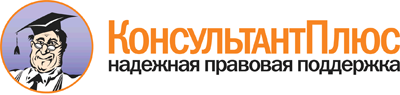  Приказ Минздравсоцразвития РФ от 19.12.2005 N 796
"Об утверждении Перечня медицинских противопоказаний к работам, непосредственно связанным с движением поездов и маневровой работой"
(Зарегистрировано в Минюсте РФ 03.02.2006 N 7442) Документ предоставлен КонсультантПлюс

www.consultant.ru 

Дата сохранения: 09.02.2016 
 